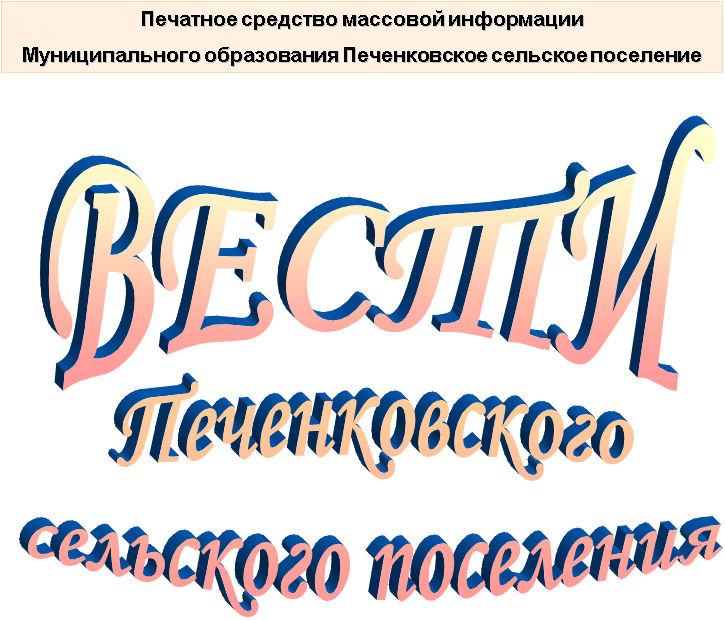 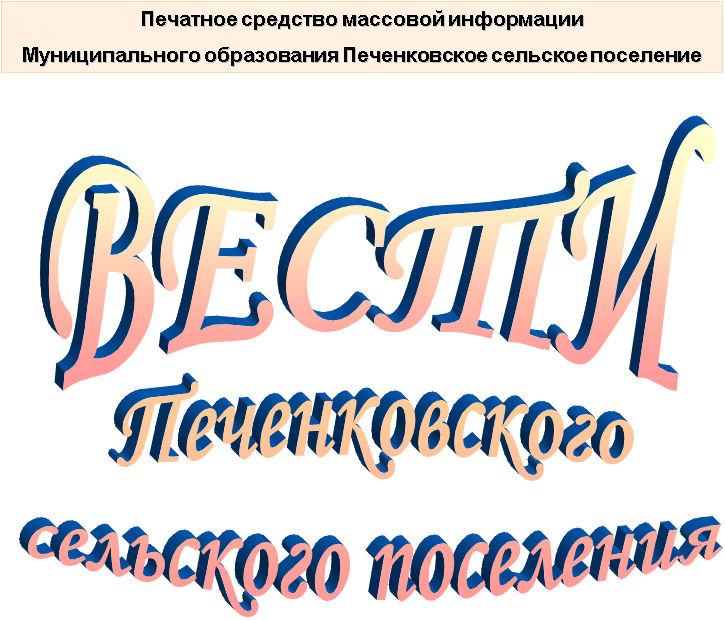           АДМИНИСТРАЦИЯ  ПЕЧЕНКОВСКОГО  СЕЛЬСКОГО ПОСЕЛЕНИЯ ПОСТАНОВЛЕНИЕот 23.06.2023      № 42Об утверждении отчета «Об исполнении бюджета  муниципального образования Печенковское сельское поселение  за 1 квартал   2023 года» В соответствии со ст.264.2 Бюджетного кодекса Российской Федерации, Уставом муниципального образования Печенковское сельское поселение, Положением о бюджетном процессе в муниципальном образовании Печенковское сельское поселение, утвержденным решением Совета депутатов от 23.07.2008г № 22, Администрация Печенковского сельского поселения     ПОСТАНОВЛЯЕТ: Утвердить отчет  «Об исполнении бюджета муниципального образования     Печенковское сельское поселение за 1 квартал 2023 года» согласно  приложениям 1,2,3.    2.   Направить отчет «Об исполнении бюджета муниципального образования     Печенковское сельское поселение за  1 квартал 2023 года»  в  Совет    депутатов  Печенковского сельского поселения.3.   Контроль за исполнением данного постановления оставляю за собой.Глава муниципального образованияПеченковское сельское поселение                                                                  Р.Н.Свисто                                                                                                                                               Приложение  1                                                                                                        к Постановлению Администрации                                                                                                           Печенковского сельского поселения                                                                                                                                           от 23.06.2023  № 42Исполнение  доходов местного бюджета,  за исключением безвозмездных поступлений за 1 квартал 2023 года   (тыс. рублей)                                                                                                                                   Приложение  2                                                                                                         к постановлению Администрации                                                                                                            Печенковского сельского поселения                                                                                    от 23.06.2023  № 42Исполнение бюджета по безвозмездным поступлениямв местный   бюджет за 1 квартал 2023 года  (тыс. рублей)                                                                                                          Приложение 3                                                                                                                                                                                      к  Постановлению Администрации                                                                                                           Печенковского сельского поселения                                                                                     от 23.06.2023  № 42Pаспределение бюджетных ассигнований  по разделам, подразделам, целевым статьям (муниципальным программам и  непрограммным направлениям деятельности), группам( группам и подгруппам)  видов расходов классификации расходов бюджетов на 2023 год  (рублей)                                                                        СОВЕТ ДЕПУТАТОВ                                                            ПЕЧЕНКОВСКОГО СЕЛЬСКОГО ПОСЕЛЕНИЯРЕШЕНИЕ                                                от 26.06.2023      № 19                                                                                                                                        О внесении изменений и дополнений в решение Совета депутатов Печенковского сельского поселения от 27.12.2022 №24 «О бюджете муниципального образования Печенковское сельское поселение на 2023 год и на плановый период 2024 и 2025 годов» (в редакции решения Совета депутатов Печенковского сельского поселения от 30.03.2023 №11)       Руководствуясь Федеральным законом от 06.10.2003 № 131- ФЗ «Об общих принципах организации местного самоуправления в Российской Федерации», статьей 92.1 Бюджетного кодекса Российской Федерации, Уставом муниципального образования Печенковское сельское поселение Совет депутатов Печенковского сельского поселения     РЕШИЛ: I. Внести в решение Совета депутатов Печенковского сельского поселения от 27.12.2022 №24 «О бюджете муниципального образования Печенковское сельское поселение на 2023 год и на плановый период 2024 и 2025 годов» (в редакции решения Совета депутатов Печенковского сельского поселения от 30.03.2023 №11) следующие изменения:1. в статье 1:в части 1:пункты 1 и 2 изложить в следующей редакции:«1) общий объем доходов местного бюджета в сумме 14627,7тыс.рублей,в том числе объем безвозмездных поступлений в сумме 12679,6тыс.рублей, из которых  объем получаемых межбюджетных трансфертов в сумме 12679,6тыс.рублей;2) общий объем расходов местного бюджета в сумме  14627,7тыс.рублей;»;	2.  в пункте 1 статьи 9  цифру «9041,5» заменить цифрой «9070,4»;           3. в статье 13  цифру «54,3» заменить цифрой «52,1»;	4.  в статье 15 цифру «10042,8» заменить цифрой «10074,7»;	5.  в статье 20 цифру «14629,9» заменить цифрой « 14627,7».          6. приложение 1 изложить в следующей редакции:                                              Приложение  1                                                                                                                               к  решению Совета  депутатов                                                                                                                         Печенковского сельского поселения                                                                                                               «О бюджете муниципального образования                                                                                               Печенковское сельское поселение на 2023   год и на                                                                                       плановый период 2024 и 2025 годов»  от 27.12.2022  № 24                                                                         (в редакции решения Совета депутатов Печенковского сельского                                                                                                                           поселения от 30.03.2023 №11)Источники финансирования дефицита местного бюджета на 2023год     ( рублей)7. приложение 5 изложить в следующей редакции:                                                        Приложение  5      к  решению Совета  депутатов Печенковского сельского                     поселения «О бюджете муниципального образования         Печенковское сельское поселение на 2023 год и на   плановый период 2024 и 2025 годов» от 27.12.2022  № 24  (в редакции решения Совета депутатов Печенковского сельского    поселения от 30.03.2023 №11)Прогнозируемые безвозмездные поступленияв местный   бюджет на 2023 год                                                                                                                                             (рублей)8. приложение 7 изложить в следующей редакции:                                                                                                                                        Приложение 7к решению  совета  депутатов Печенковского сельского поселения «О бюджете муниципального образования Печенковское сельское поселение на 2023 год и на   плановый период 2024 и 2025 годов» от 27.12.2022  № 24  (в редакции решения Совета депутатов Печенковского сельского поселения от 30.03.2023 №11)Pаспределение бюджетных ассигнований  по разделам, подразделам, целевым статьям (муниципальным программам и  непрограммным направлениям деятельности), группам( группам и подгруппам)  видов расходов классификации расходов бюджетов на 2023 год                                                                                                                                            рублей9. приложение 9 изложить в следующей редакции:                                                                                                                                     Приложение  9                                                                                                                                                                                                                                   к решению  совета  депутатов Печенковского сельского поселения «О бюджете муниципального образования Печенковское сельское поселение на 2023 год и на   плановый период 2024 и 2025 годов» от 27.12.2022  № 24  (в редакции решения Совета депутатов Печенковского сельского поселения от 30.03.2023 №11)Распределение бюджетных ассигнований  по целевым статьям (муниципальным  программам и  непрограммным направлениям деятельности), группам (группам и подгруппам)  видов расходов классификации расходов бюджетов на 2023 годрублей10. приложение 11 изложить в следующей редакции:                                                                                                                             Приложение  11                                                                                                                                                                                                                                к решению  совета  депутатов Печенковского сельского поселения «О бюджете муниципального образования Печенковское сельское поселение на 2023 год и на   плановый период 2024 и 2025 годов» от 27.12.2022  № 24  (в редакции решения Совета депутатов Печенковского сельского поселения от 30.03.2023 №11)Ведомственная структура расходов местного бюджета (распределение бюджетных ассигнований по главным распорядителям бюджетных средств, разделам, подразделам, целевым статьям (муниципальным  программам и  непрограммным направлениям деятельности), группам (группам и подгруппам)  видов расходов классификации расходов бюджетов) на 2023 год      (рублей)11. приложение 13 изложить в следующей редакции:                                                                                                                                   Приложение  13                                                                                                                                                                                                                                к решению  совета  депутатов Печенковского сельского поселения «О бюджете муниципального образования Печенковское сельское поселение на 2023 год и на   плановый период 2024 и 2025 годов» от 27.12.2022  № 24  (в редакции решения Совета депутатов Печенковского сельского поселения от 30.03.2023 №11)Pаспределение бюджетных ассигнований   по муниципальнымпрограммам и непрограммным направлениям деятельности на 2023 год                                                                                                                                                        рублей2. Данное решение вступает в силу со дня его подписания Главой муниципального образования Печенковское сельское поселение, подлежит опубликованию в печатном средстве массовой информации муниципального образования Печенковское сельское поселение «Вести Печенковского сельского поселения»  и размещению на официальном сайте муниципального образования Печенковское сельское поселение в информационно-телекоммуникационной сети «Интернет»  по  адресу: http://pechenki.admin-smolensk.ru.Глава муниципального образованияПеченковское сельское поселение                                                                Р.Н.СвистоСОВЕТ ДЕПУТАТОВПЕЧЕНКОВСКОГО СЕЛЬСКОГО ПОСЕЛЕНИЯР Е Ш Е Н И Еот  26.06.2023           № 20О внесении изменений в Положение о муниципальном контроле на автомобильном транспорте, городском наземном электрическом транспорте и в дорожном хозяйстве в границах Печенковского сельского поселения, утвержденное решением  Совета  депутатов  Печенковского  сельского  поселения от 26.11.2021 №25По результатам рассмотрения протеста заместителя прокурора Велижского район Смоленской области от 26.05.2023 №02-28, в соответствии с положениями Федерального закона от 31.07.2020 №248-ФЗ «О государственном контроле (надзоре) и муниципальном контроле в Российской Федерации», Уставом муниципального образования Печенковское сельское поселение (новая  редакция), Совет депутатов Печенковского  сельского поселения  РЕШИЛ:1. Внести  в Положение о муниципальном контроле на автомобильном транспорте, городском наземном электрическом транспорте и в дорожном хозяйстве в границах Печенковского сельского поселения, утвержденное решением Совета депутатов Печенковского сельского поселения от 26.11.2021 №25 (в редакции решения Совета депутатов Печенковского сельского поселения от 01.03.2022 №5), следующие изменения1) подпункт 5 пункта 3.4. изложить в следующей редакции:«5) истечение срока исполнения предписания об устранении выявленного нарушения обязательных требований – в случаях, если контролируемым лицом не представлены документы и сведения, представление которых предусмотрено выданным ему предписанием, или на их основании либо на основании информации, полученной в рамках наблюдения за соблюдением обязательных требований (мониторинга безопасности), невозможно сделать вывод об исполнении предписания об устранении выявленного нарушения обязательных требований.»;2)Приложение №1  изложить в следующей редакции:«Приложение № 1к Положению о муниципальном контроле на автомобильном транспорте, городском наземномэлектрическом транспорте и в дорожном хозяйствев границах Печенковского сельского поселенияИндикаторы риска нарушения обязательных требований, используемые для определения необходимости проведения внеплановых проверок при осуществлении Администрацией Печенковского сельского поселения муниципального контроля на автомобильном транспорте, городском наземном электрическом транспорте и в дорожном хозяйстве в границах Печенковского сельского поселения1. Поступление в орган муниципального контроля на автомобильном транспорте, городском наземном электрическом транспорте и в дорожном хозяйстве в границах Печенковского сельского поселения обращений граждан, юридических лиц, информации от органов государственной власти, органов местного самоуправления, из средств массовой информации о наличии в деятельности контролируемого лица хотя бы одного отклонения от следующих обязательных требованиях к: 	1) эксплуатации объектов дорожного сервиса, размещенных в полосах отвода  и (или) придорожных полосах автомобильных дорог общего пользования местного значения;2) осуществлению работ по капитальному ремонту, ремонту и содержанию автомобильных дорог общего пользования местного значения и искусственных дорожных сооружений на них в части обеспечения сохранности автомобильных дорог2. Поступление в Контрольный орган обращений юридических лиц, индивидуальных предпринимателей и граждан в сфере автомобильного транспорта и городского наземного электрического транспорта, автомобильных дорог, дорожной деятельности в части сохранности автомобильных дорог общего пользования местного значения, информации от органов государственной власти, органов местного самоуправления, из средств массовой информации о фактах нарушения обязательных требований законодательства, послуживших основанием для проведения внепланового контрольного (надзорного) мероприятия в соответствии с частью 12 статьи 66 Федерального закона № 248-ФЗ, в случае если в течение года до поступления данного обращения, информации контролируемому лицу Контрольным органом объявлялись предостережения о недопустимости нарушения аналогичных обязательных требований.Наличие данного индикатора свидетельствует о непосредственной угрозе причинения вреда (ущерба) охраняемым законом ценностям и является основанием для проведения внепланового контрольного (надзорного) мероприятия незамедлительно в соответствии с частью 12 статьи 66 Федерального закона №248-ФЗ.3. Двукратный и более рост количества обращений за единицу времени (месяц, шесть месяцев, двенадцать месяцев) в сравнении с предшествующим аналогичным периодом и (или) с аналогичным периодом предшествующего календарного года, поступивших в адрес Контрольного органа обращений юридических лиц, индивидуальных предпринимателей и граждан в сфере автомобильного транспорта и городского наземного электрического транспорта, автомобильных дорог, дорожной деятельности в части сохранности автомобильных дорог общего пользования местного значения, информации от органов государственной власти, органов местного самоуправления, из средств массовой информации о фактах нарушений обязательных требований.4. Выявление в течение трех месяцев более пяти фактов несоответствия сведений (информации), полученных от юридических лиц, индивидуальных предпринимателей и граждан в сфере автомобильного транспорта и городского наземного электрического транспорта, автомобильных дорог, дорожной деятельности в части сохранности автомобильных дорог общего пользования местного значения, информации от органов государственной власти, органов местного самоуправления, из средств массовой информации и информации, размещённой контролируемым лицом в государственной информационной системе Контрольного органа».2. Настоящее решение вступает в силу со дня его подписания Главой муниципального образования Печенковское сельское поселение, подлежит  опубликованию в печатном средстве массовой информации муниципального образования Печенковское сельское поселение «Вести Печенковского сельского поселения»  и размещению на официальном сайте муниципального образования Печенковское сельское поселение в информационно-телекоммуникационной сети «Интернет». Глава муниципального образованияПеченковское  сельское поселение                                                              Р.Н.СвистоКод  Наименование группы, подгруппы и статьи доходовПлан на годИсполнено за  1 квартал % исполнения123451 00 00000 00 0000 000НАЛОГОВЫЕ И НЕНАЛОГОВЫЕ ДОХОДЫ1948,1291,914,981 01 00000 00 0000 000НАЛОГИ НА ПРИБЫЛЬ, ДОХОДЫ150,211,27,461 01 02000 01 0000 110Налог на доходы физических лиц150,211,27,461 03 00000 00 0000 000НАЛОГИ НА ТОВАРЫ (РАБОТЫ, УСЛУГИ), РЕАЛИЗУЕМЫЕ НА ТЕРРИТОРИИ РОССИЙСКОЙ ФЕДЕРАЦИИ1119,7301,126,891 03 02000 01 0000 110Акцизы по подакцизным товарам (продукции), производимым на территории Российской Федерации1119,7301,126,891 05 00000 00 0000 000 НАЛОГ  НА СОВОКУПНЫЙ ДОХОД14,313,795,801 05 03000 01 0000 000Единый сельскохозяйственный налог14,313,795,801 06 00000 00 0000 000НАЛОГИ НА ИМУЩЕСТВО608,4-34,1-5,601 06 01000 00 0000 110Налог на имущество физических лиц58,7-42,5-72,41 06 06000 00 0000 110Земельный налог549,78,41,531 11 00000 00 0000 000ДОХОДЫ ОТ ИСПОЛЬЗОВАНИЯ ИМУЩЕСТВА, НАХОДЯЩЕГОСЯ В ГОСУДАРСТВЕННОЙ И МУНИЦИПАЛЬНОЙ СОБСТВЕННОСТИ55,50,00,01 11 05000 00 0000 120Доходы, получаемые в виде арендной либо иной платы за передачу в возмездное пользование государственного и муниципального имущества (за исключением имущества бюджетных и автономных учреждений, а также имущества государственных и муниципальных унитарных предприятий, в том числе казенных)55,50,00,01 13 00000 00 0000 000ДОХОДЫ ОТ ОКАЗАНИЯ ПЛАТНЫХ УСЛУГ  И КОМПЕНСАЦИИ ЗАТРАТ ГОСУДАРСТВА0,00,00,01 13 02995 10 0000 130Прочие доходы от компенсации затрат бюджетов сельских поселений0,00,00,01 14 00000 00 0000 000ДОХОДЫ ОТ ПРОДАЖИ МАТЕРИАЛЬНЫХ И НЕМАТЕРИАЛЬНЫХ АКТИВОВ0,00,00,01 14 06000 00 0000 430Доходы от продажи земельных участков, находящихся в государственной и муниципальной собственности0,00,00,01 17 00000 00 0000 000ПРОЧИЕ НЕНАЛОГОВЫЕ ДОХОДЫ0,00,00,01 17 01050 10 0000 180Невыясненные поступления, зачисляемые в бюджеты сельских поселений0,00,00,0Код  БКНаименование кода дохода бюджетаПлан на годИсполнено за  1 квартал % исполнения123452 00 00000 00 0000 000БЕЗВОЗМЕЗДНЫЕ ПОСТУПЛЕНИЯ12681,91536,112,112 02 00000 00 0000 000Безвозмездные поступления от других бюджетов бюджетной системы Российской Федерации12681,91536,112,112 02 10000 00 0000 150Дотации бюджетам бюджетной системы Российской Федерации      5632,81408,125,02 02 16001 00 0000 150Дотации на выравнивание бюджетной обеспеченности из бюджетов муниципальных районов, городских округов с внутригородским делением5632,81408,125,02 02 16001 10 0000 150Дотации бюджетам сельских поселений на выравнивание бюджетной обеспеченности из бюджетов муниципальных районов5632,81408,125,02 02 29999 00 0000 150Прочие субсидии6840,0002 02 29999 10 0000 150 Прочие субсидии бюджетам сельских поселений6840,0002 02 30000 00 0000 150Субвенции бюджетам бюджетной системы Российской Федерации 54,310,018,422 02 35118 00 0000 150 Субвенции бюджетам на осуществление первичного воинского учета органами местного самоуправления поселений, муниципальных и городских округов54,310,018,422 02 35118 10 0000 150Субвенции бюджетам сельских поселений на осуществление первичного воинского учета органами местного самоуправления поселений, муниципальных и городских округов54,310,018,422 02 40000 00 0000 150Иные межбюджетные трансферты154,8118,076,232 02 40014 00 0000 150Межбюджетные трансферты, передаваемые бюджетам муниципальных образований на осуществление части полномочий по решению вопросов местного значения в соответствии с заключенными соглашениями154,8118,076,232 02 40014 10 0000 150Межбюджетные трансферты, передаваемые бюджетам сельских поселений из бюджетов муниципальных районов на осуществление части полномочий по решению вопросов местного значения в соответствии с заключенными соглашениями154,8118,076,23НаименованиеРазделПодразделЦелевая статьяВид расходовПлан на годИсполнен0за  1 квартал% исполнения123456Общегосударственные вопросы015452482,901154561,6221,17Функционирование высшего должностного лица субъекта Российской Федерации и муниципального образования0102636176,00145721,1322,91Обеспечение деятельности высшего должностного лица муниципального образования010275 0 00 00000636176,00145721,1322,91Глава муниципального образования010275 0 01 00000636176,00145721,1322,91Расходы на обеспечение деятельности  органов местного самоуправления010275 0 01 00140636176,00145721,1322,91Расходы на выплаты персоналу в целях обеспечения выполнения функций государственными (муниципальными) органами, казенными учреждениями, органами управления государственными внебюджетными фондами010275 0 01 00140100636176,00145721,1322,91Расходы на выплаты персоналу государственных (муниципальных) органов010275 0 01 00140120636176,00145721,1322,91Функционирование законодательных (представительных) органов государственной власти и представительных органов муниципальных образований0103102324,49Обеспечение деятельности законодательного (представительного) органа муниципального образования010376 0 00 00000102324,49Депутаты (члены) законодательного (представительного) органа муниципального образования010376 0 02 00000102324,49Расходы на обеспечение функций  органов местного самоуправления010376 0 02 00140102324,49Расходы на выплаты персоналу в целях обеспечения выполнения функций государственными (муниципальными) органами, казенными учреждениями, органами управления государственными внебюджетными фондами010376 0 02 00140100102324,49Расходы на выплаты персоналу государственных (муниципальных) органов010376 0 02 00140120102324,49Функционирование Правительства Российской Федерации, высших исполнительных органов государственной власти субъектов Российской Федерации, местных администраций 01044619680,41Муниципальная программа «Создание условий для обеспечения качественными услугами ЖКХ и благоустройства муниципального образования Печенковское сельское поселение» на 2022-010434990,67Комплексы процессных мероприятий010415 4 00 0000034990,67Комплекс процессных мероприятий «Модернизация системы водоснабжения»010415 4 04 0000034990,67Расходы на  модернизацию системы водоснабжения010415 4 04 144000Закупка товаров, работ и услуг для  обеспечения государственных (муниципальных) нужд010415 4 04 144002000Иные закупки товаров, работ и  услуг для обеспечения государственных (муниципальных) нужд010415 4 04 144002400Выполнение кадастровых работ на  изготовление технического плана  под водопроводными сетями010415 4 04 1450034990,67Закупка товаров, работ и услуг для  обеспечения государственных (муниципальных) нужд010415 4 04 1450020034990,67Иные закупки товаров, работ и  услуг для обеспечения государственных (муниципальных) нужд010415 4 04 1450024034990,67Обеспечение деятельности высших исполнительных органов государственной власти субъектов Российской Федерации, местных администраций010477 0 00 000004584689,74987538,4921,54Расходы на обеспечение деятельности высших исполнительных органов государственной власти субъектов Российской Федерации, местных администраций010477 0 02 000004584689,74987538,4921,54Расходы на обеспечение функций  органов местного самоуправления010477 0 02 001404584689,74987538,4921,54Расходы на выплаты персоналу в целях обеспечения выполнения функций государственными (муниципальными) органами, казенными учреждениями, органами управления государственными внебюджетными фондами010477 0 02 001401003566714,00845863,3223,72Расходы на выплаты персоналу государственных (муниципальных) органов010477 0 02 001401203566714,00845863,3223,72Закупка товаров, работ и услуг для  обеспечения государственных (муниципальных) нужд010477 0 02 00140200979975,74131858,6913,45Иные закупки товаров, работ и  услуг для обеспечения государственных (муниципальных) нужд010477 0 02 00140240979975,74131858,6913,45Иные бюджетные ассигнования010477 0 02 0014080038000,009816,4825,83Уплата налогов, сборов и иных  платежей 010477 0 02 0014085038000,009816,4825,83Обеспечение деятельности финансовых, налоговых и таможенных органов и органов финансового (финансово-бюджетного) надзора010621302,0021302,00100,0Обеспечение деятельности законодательного (представительного) органа муниципального образования010676 0 00 0000021302,0021302,00100,0Расходы на обеспечение деятельности Контрольно-ревизионной комиссии муниципального образования «Велижский район»010676 0 03 0000021302,0021302,00100,0Межбюджетные трансферты бюджету муниципального района из бюджетов поселений на осуществление внешнего финансового контроля в соответствии с заключенными соглашениями  010676 0 03 П000621302,0021302,00100,0Межбюджетные трансферты010676 0 03 П000650021302,0021302,00100,0Иные межбюджетные трансферты010676 0 03 П000654021302,0021302,00100,0Резервные фонды011115000,00Резервный фонд011185 0 00 0000015000,00Резервный фонд Администрации Печенковского сельского поселения011185 0 01 0000015000,00Расходы за счет средств резервного фонда Администрации Печенковского сельского поселения011185 0 01 2888015000,00Иные бюджетные ассигнования011185 0 01 2888080015000,00Резервные средства011185 0 01 2888087015000,00Другие общегосударственные расходы011358000,00Муниципальная программа «Содействие развитию     малого    и    среднего предпринимательства                    в муниципальном         образовании Печенковское сельское поселение»   2022 – 2026 годы011312 0 00 000002000,00Комплексы процессных мероприятий011312 4 00 000002000,00Комплекс процессных мероприятий «Содействие развитию малого и среднего предпринимательства»                 011312 4 01 000002000,00Участие в организации ежегодных ярмарок (в целях стимулирования предпринимательской инициативы и создания благоприятного имиджа предпринимательства)011312 4 01 155002000,00Закупка товаров, работ и услуг для  обеспечения государственных (муниципальных) нужд011312 4 01 155002002000,00Иные закупки товаров, работ и  услуг для обеспечения государственных (муниципальных) нужд011312 4 01 155002402000,00Муниципальная программа «Профилактика терроризма и экстремизма, а также минимизация и (или) ликвидация последствий проявлений терроризма и экстремизма на территории муниципального  образования Печенковское  сельское поселение» на 2022–2026 годы011313 0 00 000001000,00Комплексы процессных мероприятий011313 4 00 000001000,00Комплекс процессных мероприятий «Противодействие терроризму и экстремизму, а также минимизация их проявлений»011313 4 01 000001000,00 Изготовление и распространение наглядно-агитационной продукции (памяток, листовок, стендов) о порядке и правилах поведения населения при угрозе возникновения террористических актов011313 4 01 166001000,00Закупка товаров, работ и услуг для  обеспечения государственных (муниципальных) нужд011313 4 01 166002001000,00Иные закупки товаров, работ и  услуг для обеспечения государственных (муниципальных) нужд011313 4 01 166002401000,00Муниципальная программа «Обеспечение пожарной безопасности на территории муниципального образования  Печенковское сельское поселение» на  2022  – 2026 годы011317 0 00 0000055000,00Комплексы процессных мероприятий011317 4 00 0000055000,00Комплекс процессных мероприятий «Защита населения и территорий от чрезвычайных ситуаций и организация тушения пожаров»011317 4 01 0000055000,00Опахивание противопожарных полос вокруг населенных пунктов, в зоне лесов, в целях исключить возможность переброски огня при лесных  и полевых пожарах на здания, строения и сооружения011317 4 01 1770025000,00Закупка товаров, работ и услуг для  обеспечения государственных (муниципальных) нужд011317 4 01 1770020025000,00Иные закупки товаров, работ и  услуг для обеспечения государственных (муниципальных) нужд011317 4 01 1770024025000,00Расходы на приобретение первичных средств пожаротушения011317 4 01 1780029000,00Закупка товаров, работ и услуг для  обеспечения государственных (муниципальных) нужд011317 4 01 1780020029000,00Иные закупки товаров, работ и  услуг для обеспечения государственных (муниципальных) нужд011317 4 01 1780024029000,00Расходы на приобретение плакатов, методических материалов и памяток на противопожарную тему011317 4 01 179001000,00Закупка товаров, работ и услуг для  обеспечения государственных (муниципальных) нужд011317 4 01 179002001000,00Иные закупки товаров, работ и  услуг для обеспечения государственных (муниципальных) нужд0113174 01 179002401000,00Национальная оборона0254300,009994,0818,41Мобилизационная и вневойсковая подготовка020354300,009994,0818,41Непрограммные расходы органов исполнительной власти местных администраций020398 0 00 0000054300,009994,0818,41Осуществление первичного воинского учёта органами местного самоуправления  поселений, муниципальных и городских округов020398 0 01 0000054300,009994,0818,41Расходы на осуществление первичного воинского учёта органами местного самоуправления  поселений, муниципальных и городских округов020398 0 01 5118054300,009994,0818,41Расходы на выплаты персоналу в целях обеспечения выполнения функций государственными (муниципальными) органами, казенными учреждениями, органами управления государственными внебюджетными фондами020398 0 01 5118010032989,459094,0827,57Расходы на выплаты персоналу государственных (муниципальных) органов020398 0 01 5118012032989,459094,0827,57Закупка товаров, работ и услуг для  обеспечения государственных (муниципальных) нужд020398 0 01 5118020021310,55900,004,22Иные закупки товаров, работ и  услуг для обеспечения государственных (муниципальных) нужд020398 0 01 5118024021310,55900,004,22Национальная экономика047364993,18209009,162,84Водное хозяйство040690500,00Муниципальная программа «Обеспечение безопасности на водных объектах муниципального образования Печенковское сельское поселение. Создание общественных спасательных постов в местах массового отдыха населения  муниципального образования Печенковское сельское поселение» на период 2022-2026 годы040616 0 00 0000090500,00Комплексы процессных мероприятий040616 4 00 0000090500,00Комплекс процессных мероприятий «Создание условий для обеспечения безопасности массового отдыха населения на водных объектах»040616 4 01 0000090500,00Создание  условий для обеспечения безопасности людей на водных объектах040616 4 01 1999090500,00Закупка товаров, работ и услуг для обеспечения государственных (муниципальных) нужд040616 4 01 1999020090500,00Иные закупки товаров, работ и услуг для обеспечения государственных (муниципальных) нужд040616 4 01 1999024090500,00Дорожное хозяйство (дорожные фонды)0409 7274493,18209009,162,87Муниципальная программа «Развитие улично-дорожной сети и объектов благоустройства на территории муниципального образования Печенковское сельское поселение» на 2022-2026 годы040914 0 00 00000 7274493,18209009,162,87Комплексы процессных мероприятий040914 4 00 00000 7274493,18209009,162,87Комплекс процессных мероприятий «Содержание автомобильных дорог местного значения и улично-дорожной сети на территории муниципального образования Печенковское сельское поселение»040914 4 01 000001113693,0091009,168,17Содержание  автомобильных дорог местного значения и улично-дорожной сети на территории муниципального образования Печенковское сельское поселение040914 4 01 20100877633,00Закупка товаров, работ и услуг для  обеспечения государственных (муниципальных) нужд040914 4 01 20100200877633,00Иные закупки товаров, работ и  услуг для обеспечения государственных (муниципальных) нужд040914 4 01 20100240877633,00Расходы на оплату электроэнергии на освещение УДС040914 4 01 20200236060,0091009,1638,55Закупка товаров, работ и услуг для  обеспечения государственных (муниципальных) нужд040914 4 01 20200200236060,00     91009,1638,55Иные закупки товаров, работ и  услуг для обеспечения государственных (муниципальных) нужд040914 4 01 20200240236060,0091009,1638,55Комплекс процессных мероприятий «Проектирование, строительство, реконструкция, капитальный ремонт и ремонт  автомобильных дорог общего пользования местного значения»040914 4 02 000006006007,00Расходы на проектирование, строительство, реконструкцию, капитальный ремонт и ремонт  автомобильных дорог общего пользования местного значения040914 4 02 S12606006007,00Закупка товаров, работ и услуг для  обеспечения государственных (муниципальных) нужд040914 4  02 S12606006007,00Иные закупки товаров, работ и  услуг для обеспечения государственных (муниципальных) нужд040914 4  02 S12606006007,00Комплекс процессных мероприятий «Дорожная деятельность в отношении автомобильных дорог местного значения вне границ населенных пунктов  на территории муниципального образования Печенковское сельское поселение»040914 4 03 00000154793,18118000,0076,23Расходы за счет межбюджетных трансфертов из бюджета муниципального района в бюджеты сельских поселений на осуществление дорожной деятельности в отношении дорог местного значения вне границ населенных пунктов на территории сельских поселений в соответствии с заключенными соглашениями040914 4 03 Д1910154793,18118000,0076,23Закупка товаров, работ и услуг для  обеспечения государственных (муниципальных) нужд040914 4 03 Д1910200154793,18118000,0076,23Иные закупки товаров, работ и  услуг для обеспечения государственных (муниципальных) нужд040914 4 03 Д1910240154793,18118000,0076,23Жилищно-коммунальное хозяйство051583495,64169837,8610,73Благоустройство05031583495,65169837,8610,73Муниципальная программа «Энергосбережение и повышение энергетической эффективности на территории муниципального образования Печенковское сельское поселение» на 2022-2026 годы050311 0 00 0000015000,00Комплексы процессных мероприятий050311 4 00 0000015000,00Комплекс процессных мероприятий «Обеспечение энергосбережения и повышение энергетической эффективности»050311 4 01 0000015000,00Содержание сетей электроснабжения (расходные материалы)050311 4 01 2030015000,00Закупка товаров, работ и услуг для  обеспечения государственных (муниципальных) нужд050311 4 01 2030020015000,00Иные закупки товаров, работ и  услуг для обеспечения государственных (муниципальных) нужд050311 4 01 2030024015000,00Муниципальная программа «Создание условий для обеспечения качественными услугами ЖКХ и благоустройства муниципального образования Печенковское сельское поселение» на 2022-2026 годы 050315 0 00 000001568495,64169837,8610,83Комплексы  процессных мероприятий050315 4 00 000001568495,64169837,8610,83Комплекс процессных мероприятий «Уличное освещение»050315 4 01 00000676500,00169837,8625,10Оплата электроэнергии, потребленной на нужды уличного освещения050315 4 01 12100455000,00131132,4128,82Закупка товаров, работ и услуг для обеспечения государственных (муниципальных) нужд 050315 4 01 12100200455000,00131132,4128,82Иные закупки товаров, работ и  услуг для обеспечения государственных (муниципальных) нужд050315 4 01 12100240455000,00131132,4128,82Содержание наружных сетей энергоснабжения уличного освещения (техобслуживание и расходные материалы)050315 4 01 12200221500,0038705,4517,47Закупка товаров, работ и услуг для  обеспечения государственных (муниципальных) нужд 050315 4 01 12200200221500,0038705,4517,47Иные закупки товаров, работ и  услуг для обеспечения государственных (муниципальных) нужд050315 4 01 12200240221500,0038705,4517,47Комплекс процессных мероприятий «Содержание мест захоронения»050315 4 02 0000011600,00Содержание мест захоронений и памятных знаков (уборка, очистка и вывоз мусора, удаление сухостойных, больных и аварийных деревьев, ликвидация несанкционированных свалок, текущий и капитальный ремонт, приобретение расходных материалов)050315 4 02 1330011600,00Закупка товаров, работ и услуг для  обеспечения государственных (муниципальных) нужд 050315 4 02 1330020011600,00Иные закупки товаров, работ и  услуг для обеспечения государственных (муниципальных) нужд050315 4 02 13300240            11600,00Комплекс процессных мероприятий «Ремонт и восстановление воинских захоронений»050315 4 03 00000848485,00Расходы, связанные с ремонтом и восстановлением воинских захоронений050315 4 03 S2010848485,00Закупка товаров, работ и услуг для  обеспечения государственных (муниципальных) нужд 050315 4 03 S2010200848485,00Иные закупки товаров, работ и  услуг для обеспечения государственных (муниципальных) нужд050315 4 03 S2010240848485,00Комплекс процессных мероприятий «Управление муниципальным имуществом и земельными участками»050315 4 05 0000031910,64Выполнение кадастровых работ на проведение межевания земельных участков муниципального образования Печенковское сельское поселение050315 4 05 1820023932,98Закупка товаров, работ и услуг для  обеспечения государственных (муниципальных) нужд 050315 4 05 1820020023932,98Иные закупки товаров, работ и  услуг для обеспечения государственных (муниципальных) нужд050315 4 05 1820024023932,98Выполнение кадастровых работ на изготовление технического плана на объекты недвижимости050315 4 05 183007977,66Закупка товаров, работ и услуг для  обеспечения государственных (муниципальных) нужд050315 4 05 183002007977,66Иные закупки товаров, работ и  услуг для обеспечения государственных (муниципальных) нужд050315 4 05 183002407977,66Социальная политика10174671,4641548,8623,79Пенсионное обеспечение1001174671,4641548,8623,79Доплаты к пенсиям, дополнительное пенсионное обеспечение100190 0 00 00000174671,4641548,8623,79Пенсии за выслугу лет лицам, замещавшим муниципальные должности и должности муниципальной службы100190 0 01 71700174671,4641548,8623,79Социальное обеспечение и иные выплаты населению100190 0 01 71700300174671,4641548,8623,79Публичные нормативные социальные выплаты гражданам100190 0 01 71700310174671,4641548,8623,79Всего расходов14629943,181584951,5810,83КодНаименование кода поступлений в бюджет, группы, подгруппы, статьи, подстатьи, элемента, подвида, аналитической группы вида источников финансирования дефицитов бюджетовСумма12301 00 00 00 00 0000 000ИСТОЧНИКИ ВНУТРЕННЕГО ФИНАНСИРОВАНИЯ ДЕФИЦИТОВ БЮДЖЕТОВ001 02 00 00 00 0000 000Кредиты кредитных организаций в валюте Российской Федерации001 02 00 00 00 0000 700Привлечение кредитов от кредитных организаций в валюте Российской Федерации001 02 00 00 10 0000 710Привлечение сельскими поселениями кредитов от кредитных организаций в валюте Российской Федерации001 02 00 00 00 0000 800Погашение кредитов, предоставленных кредитными организациями в валюте Российской Федерации001 02 00 00 10 0000 810Погашение сельскими поселениями кредитов от кредитных организаций в валюте Российской Федерации001 03 00 00 00 0000 000Бюджетные кредиты из других бюджетов бюджетной системы Российской Федерации001 03 01 00 00 0000 000Бюджетные кредиты из других бюджетов бюджетной системы Российской Федерации в валюте Российской Федерации001 03 01 00 00 0000 700Привлечение бюджетных кредитов из других бюджетов бюджетной системы Российской Федерации в валюте Российской Федерации001 03 01 00 10 0000 710Привлечение кредитов из других бюджетов бюджетной системы Российской Федерации бюджетами сельских поселений в валюте Российской Федерации001 03 01 00 00 0000 800Погашение бюджетных кредитов, полученных из других бюджетов бюджетной системы Российской Федерации в валюте Российской Федерации001 03 01 00 10 0000 810Погашение бюджетами сельских поселений кредитов из других бюджетов бюджетной системы Российской Федерации в валюте Российской Федерации001 05 00 00 00 0000 000Изменение остатков средств на счетах по учету средств бюджетов0,001 05 00 00 00 0000 500Увеличение остатков средств бюджетов-14627743,1801 05 02 00 00 0000 500Увеличение прочих остатков средств бюджетов-14627743,1801 05 02 01 00 0000 510Увеличение прочих остатков денежных средств бюджетов-14627743,1801 05 02 01 10 0000 510Увеличение прочих остатков денежных средств бюджетов сельских поселений-14627743,1801 05 00 00 00 0000 600Уменьшение остатков средств бюджетов14627743,1801 05 02 00 00 0000 600Уменьшение прочих остатков средств бюджетов14627743,1801 05 02 01 00 0000 610Уменьшение прочих остатков денежных средств бюджетов14627743,1801 05 02 01 10 0000 610Уменьшение прочих остатков денежных средств бюджетов сельских поселений14627743,18Код  Наименование кода дохода бюджета Сумма1232 00 00000 00 0000 000БЕЗВОЗМЕЗДНЫЕ ПОСТУПЛЕНИЯ12679643,182 02 00000 00 0000 000Безвозмездные поступления от других бюджетов бюджетной системы Российской Федерации12679643,182 02 10000 00 0000 150Дотации бюджетам бюджетной системы Российской Федерации 5632750,002 02 16001 00 0000 150Дотации на выравнивание бюджетной обеспеченности из бюджетов муниципальных районов, городских округов с внутригородским делением5632750,002 02 16001 10 0000 150Дотации бюджетам сельских поселений на выравнивание бюджетной обеспеченности из бюджетов муниципальных районов5632750,002 02 29999 00 0000 150Прочие субсидии6840000,002 02 29999 10 0000 150Прочие субсидии бюджетам сельских поселений6840000,002 02 30000 00 0000 150Субвенции бюджетам бюджетной системы Российской Федерации 52100,002 02 35118 00 0000 150 Субвенции бюджетам на осуществление первичного воинского учета органами местного самоуправления поселений, муниципальных и городских округов 52100,002 02 35118 10 0000 150Субвенции бюджетам сельских поселений на осуществление первичного воинского учета органами местного самоуправления поселений, муниципальных и городских округов52100,002 02 40000 00 0000 150Иные межбюджетные трансферты154793,182 02 40014 00 0000 150Межбюджетные трансферты, передаваемые бюджетам муниципальных образований на осуществление части полномочий по решению вопросов местного значения в соответствии с заключенными соглашениями154793,182 02 40014 10 0000 150Межбюджетные трансферты, передаваемые бюджетам сельских поселений из бюджетов муниципальных районов на осуществление части полномочий по решению вопросов местного значения в соответствии с заключенными соглашениями154793,18НаименованиеРазделПодразделЦелевая статьяВид расходовСумма123456Общегосударственные вопросы015452202,90Функционирование высшего должностного лица субъекта Российской Федерации и муниципального образования0102636176,00Обеспечение деятельности высшего должностного лица муниципального образования010275 0 00 00000636176,00Глава муниципального образования010275 0 01 00000636176,00Расходы на обеспечение деятельности  органов местного самоуправления010275 0 01 00140636176,00Расходы на выплаты персоналу в целях обеспечения выполнения функций государственными (муниципальными) органами, казенными учреждениями, органами управления государственными внебюджетными фондами010275 0 01 00140100636176,00Расходы на выплаты персоналу государственных (муниципальных) органов010275 0 01 00140120636176,00Функционирование законодательных (представительных) органов государственной власти и представительных органов муниципальных образований010368136,49Обеспечение деятельности законодательного (представительного) органа муниципального образования010376 0 00 0000068136,49Депутаты (члены) законодательного (представительного) органа муниципального образования010376 0 02 0000068136,49Расходы на обеспечение функций  органов местного самоуправления010376 0 02 0014068136,49Расходы на выплаты персоналу в целях обеспечения выполнения функций государственными (муниципальными) органами, казенными учреждениями, органами управления государственными внебюджетными фондами010376 0 02 0014010068136,49Расходы на выплаты персоналу государственных (муниципальных) органов010376 0 02 0014012068136,49Функционирование Правительства Российской Федерации, высших исполнительных органов государственной власти субъектов Российской Федерации, местных администраций 01044653588,41Муниципальная программа «Создание условий для обеспечения качественными услугами ЖКХ и благоустройства муниципального образования Печенковское сельское поселение» на 2022-2026 годы010415 0 00 0000063672,67Комплексы процессных мероприятий010415 4 00 0000063672,67Комплекс процессных мероприятий «Модернизация системы водоснабжения»010415 4 04 0000063672,67Расходы на модернизацию системы водоснабжения0104    15 4 04 1440028682,00Закупка товаров, работ и услуг для  обеспечения государственных (муниципальных) нужд010415 4  04 1440020028682,00Иные закупки товаров, работ и  услуг для обеспечения государственных (муниципальных) нужд010415 4 04 1440024028682,00Выполнение кадастровых работ на изготовление технического плана под водопроводными сетями010415 4 04 1450034990,67Закупка товаров, работ и услуг для  обеспечения государственных (муниципальных) нужд010415 4 04 1450020034990,67Иные закупки товаров, работ и  услуг для обеспечения государственных (муниципальных) нужд010415 4 04 1450024034990,67Обеспечение деятельности высших исполнительных органов государственной власти субъектов Российской Федерации, местных администраций010477 0 00 000004589915,74Расходы на обеспечение деятельности высших исполнительных органов государственной власти субъектов Российской Федерации, местных администраций010477 0 02 000004589915,74Расходы на обеспечение функций  органов местного самоуправления010477 0 02 001404589915,74Расходы на выплаты персоналу в целях обеспечения выполнения функций государственными (муниципальными) органами, казенными учреждениями, органами управления государственными внебюджетными фондами010477 0 02 001401003566714,00Расходы на выплаты персоналу государственных (муниципальных) органов010477 0 02 001401203566714,00Закупка товаров, работ и услуг для  обеспечения государственных (муниципальных) нужд010477 0 02 00140200985201,74Иные закупки товаров, работ и  услуг для обеспечения государственных (муниципальных) нужд010477 0 02 00140240985201,74Иные бюджетные ассигнования010477 0 02 0014080038000,00Уплата налогов, сборов и иных  платежей 010477 0 02 0014085038000,00Обеспечение деятельности финансовых, налоговых и таможенных органов и органов финансового (финансово-бюджетного) надзора0106    21302,00Обеспечение деятельности законодательного (представительного) органа муниципального образования010676 0 00 0000021302,00Расходы на обеспечение деятельности Контрольно-ревизионной комиссии муниципального образования «Велижский район»010676 0 03 0000021302,00Межбюджетные трансферты бюджету муниципального района из бюджетов поселений на осуществление внешнего финансового контроля в соответствии с заключенными соглашениями  010676 0 03 П000621302,00Межбюджетные трансферты010676 0 03 П000650021302,00Иные межбюджетные трансферты010676 0 03 П000654021302,00Резервные фонды011115000,00Резервный фонд011185 0 00 0000015000,00Резервный фонд Администрации Печенковского сельского поселения011185 0 01 0000015000,00Расходы за счет средств резервного фонда Администрации Печенковского сельского поселения011185 0 01 2888015000,00Иные бюджетные ассигнования011185 0 01 2888080015000,00Резервные средства011185 0 01 2888087015000,00Другие общегосударственные расходы011358000,00Муниципальная программа «Содействие  развитию     малого    и    среднего предпринимательства                    в муниципальном         образовании Печенковское сельское поселение» на  2022-2026 годы011312 0 00 000002000,00Комплексы процессных мероприятий011312 4 00 000002000,00Комплекс процессных мероприятий «Содействие развитию малого и среднего предпринимательства»                 011312 4 01 000002000,00Участие в организации ежегодных ярмарок (в целях стимулирования предпринимательской инициативы и создания благоприятного имиджа предпринимательства)011312 4 01 155002000,00Закупка товаров, работ и услуг для  обеспечения государственных (муниципальных) нужд011312 4 01 155002002000,00Иные закупки товаров, работ и  услуг для обеспечения государственных (муниципальных) нужд011312 4 01 155002402000,00Муниципальная программа «Профилактика терроризма и экстремизма, а также минимизация и (или) ликвидация последствий проявлений терроризма и экстремизма на территории муниципального  образования Печенковское  сельское поселение» на 2022–2026 годы011313 0 00 000001000,00Комплексы процессных мероприятий011313 4 00 000001000,00Комплекс процессных мероприятий «Противодействие терроризму и экстремизму, а также минимизация их проявлений»011313 4 01 000001000,00Изготовление и распространение наглядно-агитационной продукции (памяток, листовок, стендов) о порядке и правилах поведения населения при угрозе возникновения террористических актов011313 4 01 166001000,00Закупка товаров, работ и услуг для  обеспечения государственных (муниципальных) нужд011313 4 01 166002001000,00Иные закупки товаров, работ и  услуг для обеспечения государственных (муниципальных) нужд011313 4 01 166002401000,00Муниципальная программа «Обеспечение пожарной безопасности на территории муниципального образования  Печенковское сельское поселение» на  2022  – 2026  годы011317 0 00 0000055000,00Комплексы процессных мероприятий011317 4 00 0000055000,00Комплекс процессных мероприятий «Защита населения и территорий от чрезвычайных ситуаций и организация тушения пожаров»011317 4 01 0000055000,00Опахивание противопожарных полос вокруг населенных пунктов, в зоне лесов, в целях исключить возможность переброски огня при лесных  и полевых пожарах на здания, строения и сооружения поселения011317 4 01 1770025000,00Закупка товаров, работ и услуг для  обеспечения государственных (муниципальных) нужд011317 4 01 1770020025000,00Иные закупки товаров, работ и  услуг для обеспечения государственных (муниципальных) нужд011317 4 01 1770024025000,00Приобретение первичных средств пожаротушения011317 4 01 1780029000,00Закупка товаров, работ и услуг для  обеспечения государственных (муниципальных) нужд011317 4 01 1780020029000,00Иные закупки товаров, работ и  услуг для обеспечения государственных (муниципальных) нужд011317 4 01 1780024029000,00Приобретение плакатов, методических материалов и памяток на противопожарную тему011317 4 01 179001000,00Закупка товаров, работ и услуг для  обеспечения государственных (муниципальных) нужд011317 4 01 179002001000,00Иные закупки товаров, работ и  услуг для обеспечения государственных (муниципальных) нужд0113174 01 179002401000,00Национальная оборона0252100,00Мобилизационная и вневойсковая подготовка020352100,00Непрограммные расходы органов исполнительной власти местных администраций020398 0 00 0000052100,00Осуществление первичного воинского учёта органами местного самоуправления  поселений, муниципальных и городских округов020398 0 01 0000052100,00Расходы на осуществление первичного воинского учёта органами местного самоуправления  поселений, муниципальных и городских округов020398 0 01 5118052100,00Расходы на выплаты персоналу в целях обеспечения выполнения функций государственными (муниципальными) органами, казенными учреждениями, органами управления государственными внебюджетными фондами020398 0 01 5118010032989,45Расходы на выплаты персоналу государственных (муниципальных) органов020398 0 01 5118012032989,45Закупка товаров, работ и услуг для  обеспечения государственных (муниципальных) нужд020398 0 01 5118020019110,55Иные закупки товаров, работ и  услуг для обеспечения государственных (муниципальных) нужд020398 0 01 5118024019110,55Национальная экономика047364993,18Водное хозяйство040690500,00Муниципальная программа «Обеспечение безопасности на водных объектах муниципального образования Печенковское сельское поселение. Создание общественных спасательных постов в местах массового отдыха населения  муниципального образования Печенковское сельское поселение» на 2022-2026 годы040616 0 00 0000090500,00Комплексы процессных мероприятий040616 4 00 0000090500,00Комплекс процессных мероприятий «Создание условий для обеспечения безопасности массового отдыха населения на водных объектах»040616 4 01 0000090500,00Создание условий для обеспечения безопасности людей на водных объектах040616 4 01 1999090500,00Закупка товаров, работ и услуг для обеспечения государственных (муниципальных) нужд040616 4 01 1999020090500,00Иные закупки товаров, работ и услуг для обеспечения государственных (муниципальных) нужд040616 4 01 1999024090500,00Дорожное хозяйство (дорожные фонды)04097274493,18Муниципальная программа «Развитие улично-дорожной сети и объектов благоустройства на территории муниципального образования Печенковское сельское поселение» на 2022-2026 годы040914 0 00 000007274493,18Комплексы процессных мероприятий040914 4 00 000007274493,18Комплекс процессных мероприятий «Содержание автомобильных дорог местного значения и улично-дорожной сети на территории муниципального образования Печенковское сельское поселение»040914 4 01 000001113693,00Содержание автомобильных дорог местного значения и улично-дорожной сети на территории муниципального образования Печенковское сельское поселение040914 4 01 20100877633,00Закупка товаров, работ и услуг для  обеспечения государственных (муниципальных) нужд040914 4 01 20100200877633,00Иные закупки товаров, работ и  услуг для обеспечения государственных (муниципальных) нужд040914 4 01 20100240877633,00Расходы на оплату электроэнергии на освещение УДС040914 4 01 20200236060,00Закупка товаров, работ и услуг для  обеспечения государственных (муниципальных) нужд040914 4 01 20200200236060,00Иные закупки товаров, работ и  услуг для обеспечения государственных (муниципальных) нужд040914 4 01 20200240236060,00Комплекс процессных мероприятий «Проектирование, строительство,  реконструкция, капитальный ремонт и ремонт автомобильных дорог общего пользования местного значения»040914 4 02 000006006007,00Расходы на проектирование, строительство,  реконструкцию, капитальный ремонт и ремонт автомобильных дорог общего пользования местного значения040914 4 02 S12606006007,00Закупка товаров, работ и услуг для обеспечения государственных (муниципальных) нужд040914 4 02 S12602006006007,00Иные закупки товаров, работ и  услуг для обеспечения государственных (муниципальных) нужд040914 4 02 S12602406006007,00Комплекс процессных мероприятий «Дорожная деятельность в отношении автомобильных дорог местного значения вне границ населенных пунктов  на территории муниципального образования Печенковское сельское поселение»040914 4 03 00000154793,18Содержание  за счет межбюджетных трансфертов из бюджета муниципального района в бюджеты сельских поселений на осуществление дорожной деятельности в отношении дорог местного значения вне границ населенных пунктов на территории сельских поселений в соответствии с заключенными соглашениями040914 4 03 Д1910154793,18Закупка товаров, работ и услуг для  обеспечения государственных (муниципальных) нужд040914 4 03 Д1910200154793,18Иные закупки товаров, работ и  услуг для обеспечения государственных (муниципальных) нужд040914 4 03 Д1910240154793,18Жилищно-коммунальное хозяйство051583775,64Благоустройство05031583775,64Муниципальная программа «Энергосбережение и повышение энергетической эффективности на территории муниципального образования Печенковское сельское поселение» на 2022-2026 годы050311 0 00 0000015000,00Комплексы процессных мероприятий050311 4 00 0000015000,00Комплекс процессных мероприятий «Обеспечение энергосбережения и повышение энергетической эффективности»050311 4 01 0000015000,00Содержание сетей электроснабжения (расходные материалы)050311 4 01 2030015000,00Закупка товаров, работ и услуг для  обеспечения государственных (муниципальных) нужд050311 4 01 2030020015000,00Иные закупки товаров, работ и  услуг для обеспечения государственных (муниципальных) нужд050311 4 01 2030024015000,00Муниципальная программа «Создание условий для обеспечения качественными услугами ЖКХ и благоустройства муниципального образования Печенковское сельское поселение» на 2022-2026 годы 050315 0 00 000001568775,64Комплексы процессных мероприятий050315 4 00 000001568775,64Комплекс процессных мероприятий «Уличное освещение»050315 4 01 00000676500,00Оплата электроэнергии, потребленной на нужды уличного освещения050315 4 01 12100455000,00Закупка товаров, работ и услуг для обеспечения государственных (муниципальных) нужд 050315 4 01 12100200455000,00Иные закупки товаров, работ и  услуг для обеспечения государственных (муниципальных) нужд050315 4 01 12100240455000,00Содержание наружных сетей энергоснабжения уличного освещения (техобслуживание и расходные материалы)050315 4 01 12200   221500,00Закупка товаров, работ и услуг для  обеспечения государственных (муниципальных) нужд 050315 4 01 12200200221500,00Иные закупки товаров, работ и  услуг для обеспечения государственных (муниципальных) нужд050315 4 01 12200240221500,00Комплекс процессных мероприятий «Содержание мест захоронения»050315 4 02 0000011800,00Содержание мест захоронений и памятных знаков (уборка, очистка и вывоз мусора, удаление сухостойных, больных и аварийных деревьев, ликвидация несанкционированных свалок, текущий и капитальный ремонт, приобретение расходных материалов)050315 4 02 1330011800,00Закупка товаров, работ и услуг для  обеспечения государственных (муниципальных) нужд 050315 4 02 1330020011800,00Иные закупки товаров, работ и  услуг для обеспечения государственных (муниципальных) нужд050315 4 02 1330024011800,00Комплекс процессных мероприятий «Ремонт и восстановление воинских захоронений»050315 4 03 00000848485,00Расходы, связанные с ремонтом и восстановлением воинских захоронений050315 4 03 S2010848485,00Закупка товаров, работ и услуг для  обеспечения государственных (муниципальных) нужд050315 4 03 S2010200848485,00Иные закупки товаров, работ и  услуг для обеспечения государственных (муниципальных) нужд050315 4 03 S2010240848485,00Комплекс процессных мероприятий  «Управление муниципальным имуществом и земельными участками»050315 4 05 0000031990,64Выполнение кадастровых работ на проведение межевания земельных участков муниципального образования Печенковское сельское поселение050315 4 05 1820023992,98Закупка товаров, работ и услуг для  обеспечения государственных (муниципальных) нужд050315 4 05 1820020023992,98Иные закупки товаров, работ и  услуг для обеспечения государственных (муниципальных) нужд050315 4 05 1820024023992,98Выполнение кадастровых работ на  изготовление технического плана на объекты  недвижимости050315 4 05 183007997,66Закупка товаров, работ и услуг для  обеспечения государственных (муниципальных) нужд050315 4 05 183002007997,66Иные закупки товаров, работ и  услуг для обеспечения государственных (муниципальных) нужд050315 4 05 18300240   7997,66Социальная политика10174671,46Пенсионное обеспечение1001174671,46Доплаты к пенсиям, дополнительное пенсионное обеспечение100190 0 00 00000174671,46Пенсии за выслугу лет лицам, замещавшим муниципальные должности и должности муниципальной службы100190 0 01 71700174671,46Социальное обеспечение и иные выплаты населению100190 0 01 71700300174671,46Публичные нормативные социальные выплаты гражданам100190 0 01 71700310174671,46НаименованиеЦелевая статьяВид расходовСумма1234Муниципальная программа «Энергосбережение и повышение энергетической эффективности на территории муниципального образования Печенковское сельское поселение» на 2022-2026 годы11 0 00 0000015000,00Комплексы процессных мероприятий11 4 00 0000015000,00Комплекс процессных мероприятий «Обеспечение энергосбережения и повышение энергетической эффективности»11 4 01 0000015000,00Содержание сетей электроснабжения (расходные материалы11 4 01 2030015000,00Закупка товаров, работ и услуг для  обеспечения государственных (муниципальных) нужд11 4 01 2030020015000,00Иные закупки товаров, работ и  услуг для обеспечения государственных (муниципальных) нужд11 4 01 2030024015000,00Муниципальная программа «Содействие развитию     малого    и    среднего предпринимательства                    в муниципальном         образовании Печенковское сельское поселение» на 2022 – 2026 годы12 0 00 000002000,00Комплексы процессных мероприятий12 4 00 000002000,00Комплекс процессных мероприятий «Содействие развитию     малого    и    среднего предпринимательства»12 4 01 000002000,00Участие в организации ежегодных ярмарок (в целях стимулирования предпринимательской инициативы и создания благоприятного имиджа предпринимательства)12 4 01 155002000,00Закупка товаров, работ и услуг для  обеспечения государственных (муниципальных) нужд12 4 01 155002002000,00Иные закупки товаров, работ и  услуг для обеспечения государственных (муниципальных) нужд12 4 01 155002402000,00Муниципальная программа «Профилактика терроризма и экстремизма, а также минимизация и (или) ликвидация последствий проявлений терроризма и экстремизма на территории муниципального  образования Печенковское  сельское поселение» на 2022–2026 годы13 0 00 000001000,00Комплексы процессных мероприятий13 4 00 000001000,00Комплекс процессных мероприятий «Противодействие терроризму и экстремизму, а также минимизация их проявлений»13 4 01 000001000,00Изготовление и распространение наглядно-агитационной продукции (памяток, листовок, стендов) о порядке и правилах поведения населения при угрозе возникновения террористических актов13 4 01 166001000,00Закупка товаров, работ и услуг для  обеспечения государственных (муниципальных) нужд13 4 01 166002001000,00Иные закупки товаров, работ и  услуг для обеспечения государственных (муниципальных) нужд13 4 01 166002401000,00Муниципальная программа «Развитие улично-дорожной сети и объектов благоустройства на территории муниципального образования Печенковское сельское поселение» на 2022-2026 годы14 0 00 000007274493,18Комплексы процессных мероприятий14 4 00 000007274493,18Комплекс процессных мероприятий «Содержание автомобильных дорог местного значения и улично-дорожной сети на территории муниципального образования Печенковское сельское поселение»14 4 01 000001113693,00Содержание автомобильных дорог местного значения и улично-дорожной сети на территории муниципального образования Печенковское сельское поселение14 4 01 20100877633,00Закупка товаров, работ и услуг для  обеспечения государственных (муниципальных) нужд14 4 01 20100200877633,00Иные закупки товаров, работ и  услуг для обеспечения государственных (муниципальных) нужд14 4 01 20100240877633,00Расходы на оплату электроэнергии на освещение УДС14 4 01 20200236060,00Закупка товаров, работ и услуг для  обеспечения государственных (муниципальных) нужд14 4 01 20200200236060,00Иные закупки товаров, работ и  услуг для обеспечения государственных (муниципальных) нужд14 4 01 20200240236060,00Комплекс процессных мероприятий «Проектирование, строительство,  реконструкция, капитальный ремонт и ремонт автомобильных дорог общего пользования местного значения»14 4 02 S12606006007,00Расходы на проектирование, строительство,  реконструкцию, капитальный ремонт и ремонт автомобильных дорог общего пользования местного значения14 4 02 S12606006007,00Закупка товаров, работ и услуг для обеспечения государственных (муниципальных) нужд14 4 02 S12602006006007,00Иные закупки товаров, работ и  услуг для обеспечения государственных (муниципальных) нужд14 4 02 S12602406006007,00Комплекс процессных мероприятий «Дорожная деятельность в отношении автомобильных дорог местного значения вне границ населенных пунктов  на территории муниципального образования Печенковское сельское поселение»14 4 03 00000154793,18Содержание за счет межбюджетных трансфертов из бюджета муниципального района в бюджеты сельских поселений на осуществление дорожной деятельности в отношении дорог местного значения вне границ населенных пунктов на территории сельских поселений в соответствии с заключенными соглашениями14 4 03 Д1910154793,18Закупка товаров, работ и услуг для  обеспечения государственных (муниципальных) нужд14 4 03 Д1910200154793,18Иные закупки товаров, работ и  услуг для обеспечения государственных (муниципальных) нужд14 4 03 Д1910240154793,18Муниципальная программа «Создание условий для обеспечения качественными услугами ЖКХ и благоустройства муниципального образования Печенковское сельское поселение» на 2022-2026 годы15 0 00 000001632448,31Комплексы процессных мероприятий15 4 00 000001632448,31Комплекс процессных мероприятий «Уличное освещение»15 4 01 00000676500,00Оплата электроэнергии, потребленной на нужды уличного освещения15 4 01 12100455000,00Закупка товаров, работ и услуг для обеспечения государственных (муниципальных) нужд15 4 01 12100200455000,00Иные закупки товаров, работ и  услуг для обеспечения государственных (муниципальных) нужд15 4 01 12100240455000,00Содержание наружных сетей энергоснабжения уличного освещения (техобслуживание и расходные материалы)15 4 01 12200221500,00Закупка товаров, работ и услуг для обеспечения государственных  (муниципальных) нужд15 4 01 12200200221500,00Иные закупки товаров, работ и  услуг для обеспечения государственных (муниципальных) нужд15 4 01 12200240221500,00Комплекс процессных мероприятий «Содержание мест захоронения»15 4 02 0000011800,00Содержание мест захоронений и памятных знаков (уборка, очистка и вывоз мусора, удаление сухостойных, больных и аварийных деревьев, ликвидация несанкционированных свалок, текущий и капитальный ремонт, приобретение расходных материалов)15 4 02 1330011800,00Закупка товаров, работ и услуг для  обеспечения государственных (муниципальных) нужд 15 4 02 1330020011800,00Иные закупки товаров, работ и  услуг для обеспечения государственных (муниципальных) нужд15 4 02 1330024011800,00Комплекс процессных мероприятий «Ремонт и восстановление воинских захоронений»  15 4 03 00000        848485,00848485,00Расходы, связанные с ремонтом и восстановлением воинских захоронений  15 4 03 S2010         848485,00848485,00Закупка товаров, работ и услуг для обеспечения государственных  (муниципальных) нужд15 4 03 S2010200848485,00Иные закупки товаров, работ и  услуг для обеспечения государственных (муниципальных) нужд15 4 03 S2010240848485,00Комплекс процессных мероприятий «Модернизация системы водоснабжения»15 4 04 0000063672,67Расходы на модернизацию системы водоснабжения15 4 04 1440028682,00Закупка товаров, работ и услуг для обеспечения государственных  (муниципальных) нужд15 4 04 1440020028682,00Иные закупки товаров, работ и  услуг для обеспечения государственных (муниципальных) нужд15 4 04 14400    24028682,00Выполнение кадастровых работ на изготовление технического плана под водопроводными сетями15 4 04 1450034990,67Закупка товаров, работ и услуг для  обеспечения государственных (муниципальных) нужд15 4 04 1450020034990,67Иные закупки товаров, работ и  услуг для обеспечения государственных (муниципальных) нужд15 4 04 1450024034990,67Комплекс процессных мероприятий «Управление муниципальным имуществом и земельными участками»15 4 05 0000031990,64Выполнение кадастровых работ на проведение межевания земельных участков муниципального образования Печенковское сельское поселение15 4 05 1820023992,98Закупка товаров, работ и услуг для  обеспечения государственных (муниципальных) нужд15 4 05 1820020023992,98Иные закупки товаров, работ и  услуг для обеспечения государственных (муниципальных) нужд15 4 05 1820024023992,98Выполнение кадастровых работ на изготовление технического плана на объекты недвижимости15 4 05 183007997,66Закупка товаров, работ и услуг для  обеспечения государственных (муниципальных) нужд15 4 05 183002007997,66Иные закупки товаров, работ и  услуг для обеспечения государственных (муниципальных) нужд15 4 05 183002407997,66Муниципальная программа «Обеспечение безопасности на водных объектах муниципального образования Печенковское сельское поселение. Создание общественных спасательных постов в местах массового отдыха населения  муниципального образования Печенковское сельское поселение» на 2022-2026 годы16 0 00 0000090500,00Комплексы процессных мероприятий16 4 00 0000090500,00Комплекс процессных мероприятий «Создание условий для обеспечения безопасности массового отдыха населения на водных объектах»16 4 01 0000090500,00Создание условий для обеспечения безопасности людей на водных объектах16 4 01 1999090500,00Закупка товаров, работ и услуг для обеспечения государственных (муниципальных) нужд16 4 01 1999020090500,00Иные закупки товаров, работ и услуг для обеспечения государственных (муниципальных) нужд16 4 01 1999024090500,00Муниципальная программа «Обеспечение пожарной безопасности на территории муниципального образования  Печенковское сельское поселение» на  2022  – 2026  годы17 0 00 0000055000,00Комплексы процессных мероприятий17 4 00 0000055000,00Комплекс процессных мероприятий «Защита населения и территорий от чрезвычайных ситуаций и организация тушения пожаров»17 4 01 0000055000,00Опахивание противопожарных полос вокруг населенных пунктов, в зоне лесов, в целях исключить возможность переброски огня при лесных  и полевых пожарах на здания, строения и сооружения поселения17 4 01 1770025000,00Закупка товаров, работ и услуг для  обеспечения государственных (муниципальных) нужд17 4 01 1770020025000,00Иные закупки товаров, работ и  услуг для обеспечения государственных (муниципальных) нужд17 4 01 1770024025000,00Приобретение первичных средств пожаротушения17 4 01 1780029000,00Закупка товаров, работ и услуг для  обеспечения государственных (муниципальных) нужд17 4 01 1780020029000,00Иные закупки товаров, работ и  услуг для обеспечения государственных (муниципальных) нужд17 4 01 1780024029000,00Приобретение плакатов, методических материалов и памяток на противопожарную тему17 4 01 179001000,00Закупка товаров, работ и услуг для  обеспечения государственных (муниципальных) нужд17 4 01 179002001000,00Иные закупки товаров, работ и  услуг для обеспечения государственных (муниципальных) нужд17 4 01 179002401000,00Обеспечение деятельности высшего должностного лица муниципального образования75 0 00 00000636176,00Глава муниципального образования75 0 01 00000636176,00Расходы на обеспечение деятельности  органов местного самоуправления75 0 01 00140636176,00Расходы на выплаты персоналу в целях обеспечения выполнения функций государственными (муниципальными) органами, казенными учреждениями, органами управления государственными внебюджетными фондами75 0 01 00140100636176,00Расходы на выплаты персоналу государственных (муниципальных) органов75 0 01 00140120636176,00Обеспечение деятельности законодательного (представительного) органа муниципального образования76 0 00 0000089438,49Депутаты (члены) законодательного (представительного) органа муниципального образования76 0 02 0000068136,49Расходы на обеспечение функций  органов местного самоуправления  76 0 02 0014068136,49Расходы на выплаты персоналу в целях обеспечения выполнения функций государственными (муниципальными) органами, казенными учреждениями, органами управления государственными внебюджетными фондами76 0 02 0014010068136,49Расходы на выплаты персоналу государственных (муниципальных) органов  76 0 02 00140    12068136,49Расходы на обеспечение деятельности Контрольно-ревизионной комиссии муниципального образования «Велижский район»   76 0 03 0000021302,00Межбюджетные трансферты бюджету муниципального района из бюджетов поселений на осуществление внешнего финансового контроля в соответствии с заключенными соглашениями  76 0 03 П000621302,00Межбюджетные трансферты76 0 03 П000650021302,00Иные межбюджетные трансферты  76 0 03 П0006  54021302,00Обеспечение деятельности высших исполнительных органов государственной власти субъектов Российской Федерации, местных администраций 77 0 00 000004589915,74Расходы на обеспечение деятельности высших исполнительных органов государственной власти субъектов Российской Федерации, местных администраций77 0 02 000004589915,74Расходы на обеспечение функций  органов местного самоуправления77 0 02 001404589915,74Расходы на выплаты персоналу в целях обеспечения выполнения функций государственными (муниципальными) органами, казенными учреждениями, органами управления государственными внебюджетными фондами77 0 02 001401003566714,00Расходы на выплаты персоналу государственных (муниципальных) органов77 0 02 001401203566714,00Закупка товаров, работ и услуг для обеспечения государственных (муниципальных) нужд77 0 02 00140200985201,74Иные закупки товаров, работ и  услуг для обеспечения государственных (муниципальных) нужд77 0 02 00140240985201,74Иные бюджетные ассигнования77 0 02 0014080038000,00Уплата налогов, сборов и иных  платежей 77 0 02 0014085038000,00Резервный фонд85 0 00 0000015000,00Резервный фонд Администрации Печенковского сельского поселения85 0 01 0000015000,00Расходы за счет средств резервного фондаАдминистрации Печенковского сельского поселения85 0 01 2888015000,00Иные бюджетные ассигнования85 0 01 2888080015000,00Резервные средства85 0 01 2888087015000,00Доплаты к пенсиям, дополнительное пенсионное обеспечение90 0 00 00000174671,46Пенсии за выслугу лет лицам, замещавшим муниципальные должности и должности муниципальной службы90 0 01 71700174671,46Социальное обеспечение и иные выплаты населению90 0 01 71700300174671,46Публичные нормативные социальные выплаты гражданам90 0 01 71700310174671,46Непрограммные расходы органов исполнительной власти местных администраций98 0 00 0000052100,00Осуществление первичного воинского учёта органами местного самоуправления поселений, муниципальных и городских округов98 0 01 0000052100,00Расхода на осуществление первичного воинского учёта органами местного самоуправления поселений, муниципальных и городских округов  98 0 01 51180            52100,00Расходы на выплаты персоналу в целях обеспечения выполнения функций государственными (муниципальными) органами, казенными учреждениями, органами управления государственными внебюджетными фондами98 0 01 51180   100  32989,45Расходы на выплаты персоналу государственных (муниципальных) органов98 0 01 5118012032989,45Закупка товаров, работ и услуг для обеспечения государственных (муниципальных) нужд98 0 01 5118020019110,55Иные закупки товаров, работ и  услуг для обеспечения государственных (муниципальных) нужд98 0 01 5118024019110,55НаименованиеКод главного распорядителя средств местного бюджета (прямого получателя)РазделПодразделЦелевая статьяВид расходовСумма1234567Администрация Печенковского сельского поселения91314627743,18Общегосударственные вопросы913015452202,90Функционирование высшего должностного лица субъекта Российской Федерации и муниципального образования9130102636176,00Обеспечение деятельности высшего должностного лица муниципального образования913010275 0 00 00000636176,00Глава муниципального образования913010275 0 01 00000636176,00Расходы на обеспечение деятельности  органов местного самоуправления913010275 0 01 00140636176,00Расходы на выплаты персоналу в целях обеспечения выполнения функций государственными (муниципальными) органами, казенными учреждениями, органами управления государственными внебюджетными фондами913010275 0 01 00140100636176,00Расходы на выплаты персоналу государственных (муниципальных) органов 913010275 0 01 00140120636176,00Функционирование законодательных (представительных) органов государственной власти и представительных органов муниципальных образований913010368136,49Обеспечение деятельности законодательного (представительного) органа муниципального образования913010376 0 00 0000068136,49Депутаты (члены) законодательного (представительного) органа муниципального образования913010376 0 02 0000068136,49Расходы на обеспечение функций  органов местного самоуправления913010376 0 02 0014068136,49Расходы на выплаты персоналу в целях обеспечения выполнения функций государственными (муниципальными) органами, казенными учреждениями, органами управления государственными внебюджетными фондами913010376 0 02 0014010068136,49 Расходы на выплаты персоналу государственных (муниципальных) органов913010376 0 02 0014012068136,49Функционирование Правительства Российской Федерации, высших исполнительных органов государственной власти субъектов Российской Федерации, местных администраций 91301044653588,41Муниципальная программа «Создание условий для обеспечения качественными услугами ЖКХ и благоустройства муниципального образования Печенковское сельское поселение» на 2022-2026 годы913010415 0 00 0000063672,67Комплексы процессных мероприятий913010415 4 00 0000063672,67Комплекс процессных мероприятий «Модернизация системы водоснабжения»913 010415 4 04 0000063672,67Расходы на модернизацию системы водоснабжения913010415 4 04 1440028682,00Закупка товаров, работ и услуг для  обеспечения государственных (муниципальных) нужд913010415 4 04 1440020028682,00Иные закупки товаров, работ и  услуг для обеспечения государственных (муниципальных) нужд913010415 4 04 1440024028682,00Выполнение кадастровых работ на изготовление технического плана под водопроводными сетями913010415 4 04 1450034990,67Закупка товаров, работ и услуг для  обеспечения государственных (муниципальных) нужд913010415 4 04 1450020034990,67Иные закупки товаров, работ и  услуг для обеспечения государственных (муниципальных) нужд913010415 4 04 1450024034990,67Обеспечение деятельности высших исполнительных органов государственной власти субъектов Российской Федерации, местных администраций913010477 0 00 000004589915,74Расходы на обеспечение деятельности высших исполнительных органов государственной власти субъектов Российской Федерации, местных администраций913010477 0 02 000004589915,74Расходы на обеспечение функций  органов местного самоуправления913010477 0 02 001404589915,74Расходы на выплаты персоналу в целях обеспечения выполнения функций государственными (муниципальными) органами, казенными учреждениями, органами управления государственными внебюджетными фондами913010477 0 02 001401003566714,00Расходы на выплаты персоналу государственных (муниципальных) органов913010477 0 02 001401203566714,00Закупка товаров, работ и услуг для  обеспечения государственных (муниципальных) нужд913010477 0 02 00140200985201,74Иные закупки товаров, работ и  услуг для обеспечения государственных (муниципальных) нужд913010477 0 02 00140240985201,74Иные бюджетные ассигнования913010477 0 02 0014080038000,00Уплата налогов, сборов и иных  платежей 913010477 0 02 0014085038000,00Обеспечение деятельности финансовых, налоговых и таможенных органов и органов финансового (финансово-бюджетного) надзора9130106    21302,00Обеспечение деятельности законодательного (представительного) органа муниципального образования913010676 0 00 0000021302,00Расходы на обеспечение деятельности Контрольно-ревизионной комиссии муниципального образования «Велижский район»913010676 0 03 0000021302,00Межбюджетные трансферты бюджету муниципального района из бюджетов поселений на осуществление внешнего финансового контроля в соответствии с заключенными соглашениями  913010676 0 03 П000621302,00Межбюджетные трансферты913010676 0 03 П000650021302,00Иные межбюджетные трансферты913010676 0 03 П000654021302,00Резервные фонды913011115000,00Резервный фонд 913011185 0 00 0000015000,00Резервный фонд Администрации Печенковского сельского поселения 913011185 0 01 0000015000,00Расходы за счет средств резервного фонда Администрации Печенковского сельского поселения913011185 0 01 2888015000,00Иные бюджетные ассигнования913011185 0 01 2888080015000,00Резервные средства913011185 0 01 2888087015000,00Другие общегосударственные вопросы913011358000,00Муниципальная программа «Содействие развитию     малого    и    среднего предпринимательства                    в муниципальном         образовании Печенковское сельское поселение» на 2022 – 2026 годы913011312 0 00 000002000,00Комплексы процессных мероприятий    913011312 4 00 000002000,00Комплекс процессных мероприятий «Содействие развитию     малого    и    среднего предпринимательства»    913011312 4 01 000002000,00Участие в организации ежегодных ярмарок (в целях стимулирования предпринимательской инициативы и создания благоприятного имиджа предпринимательства)913011312 4 01 155002000,00Закупка товаров, работ и услуг для  обеспечения государственных (муниципальных) нужд913011312 4 01 155002002000,00Иные закупки товаров, работ и  услуг для обеспечения государственных (муниципальных) нужд913011312 4 01 155002402000,00Муниципальная программа «Профилактика терроризма и экстремизма, а также минимизация и (или) ликвидация последствий проявлений терроризма и экстремизма на территории муниципального  образования Печенковское  сельское поселение» на 2022–2026 годы913011313 0 00 000001000,00Комплексы процессных мероприятий913011313 4 00 000001000,00Комплекс процессных мероприятий «Противодействие терроризму и экстремизму, а также минимизация их проявлений»    913011313 4 01 000001000,00Изготовление и распространение наглядно-агитационной продукции (памяток, листовок, стендов) о порядке и правилах поведения населения при угрозе возникновения террористических актов913011313 4 01 166001000,00Закупка товаров, работ и услуг для  обеспечения государственных (муниципальных) нужд913011313 4 01 166002001000,00Иные закупки товаров, работ и  услуг для обеспечения государственных (муниципальных) нужд913011313 4 01 166002401000,00Муниципальная программа «Обеспечение пожарной безопасности на территории муниципального образования  Печенковское сельское поселение» на 2022  – 2026  годы913011317 0 00 0000055000,00Комплексы процессных мероприятий913011317 4 00 0000055000,00Комплекс процессных мероприятий «Защита населения и территорий от чрезвычайных ситуаций и организация тушения пожаров»    913011317 4 01 0000055000,00Опахивание противопожарных полос вокруг населенных пунктов, в зоне лесов, в целях исключить возможность переброски огня при лесных  и полевых пожарах на здания, строения и сооружения поселения913011317 4 01 1770025000,00Закупка товаров, работ и услуг для  обеспечения государственных (муниципальных) нужд913011317 4 01 1770020025000,00Иные закупки товаров, работ и  услуг для обеспечения государственных (муниципальных) нужд913011317 4 01 1770024025000,00Приобретение первичных средств пожаротушения    913011317 4 01 1780029000,00Закупка товаров, работ и услуг для  обеспечения государственных (муниципальных) нужд913011317 4 01 1780020029000,00Иные закупки товаров, работ и  услуг для обеспечения государственных (муниципальных) нужд913011317 4 01 1780024029000,00Приобретение плакатов, методических материалов и памяток на противопожарную тему913011317 4 01 179001000,00Закупка товаров, работ и услуг для  обеспечения государственных (муниципальных) нужд913011317 4 01 179002001000,00Иные закупки товаров, работ и  услуг для обеспечения государственных (муниципальных) нужд    913011317 4 01 179002401000,00Национальная оборона9130252100,00Мобилизационная и вневойсковая подготовка913020352100,00Непрограммные  расходы  органов исполнительной власти местных администраций913020398 0 00 0000052100,00Осуществление первичного воинского учёта органами местного самоуправления поселений, муниципальных и городских округов913020398 0 01 0000052100,00Расходы на осуществление первичного воинского учёта органами местного самоуправления поселений, муниципальных и городских округов913020398 0 01 5118052100,00Расходы на выплаты персоналу в целях обеспечения выполнения функций государственными (муниципальными) органами, казенными учреждениями, органами управления государственными внебюджетными фондами913020398 0 01 5118010032989,45Расходы на выплаты персоналу государственных (муниципальных) органов913020398 0 01 5118012032989,45Закупка товаров, работ и услуг для  обеспечения государственных (муниципальных) нужд913020398 0 01 5118020019110,55Иные закупки товаров, работ и  услуг для обеспечения государственных (муниципальных) нужд913020398 0 01 5118024019110,55Национальная экономика913047364993,18Водное хозяйство913040690500,00Муниципальная программа «Обеспечение безопасности на водных объектах муниципального образования Печенковское сельское поселение. Создание общественных спасательных постов в местах массового отдыха населения  муниципального образования Печенковское сельское поселение» на 2022-2026 годы913040616 0 00 0000090500,00Комплексы процессных мероприятий913040616 4 00 0000090500,00Комплекс процессных мероприятий «Создание условий для обеспечения безопасности массового отдыха населения на водных объектах»913040616 4 01 0000090500,00Создание условий для обеспечения безопасности людей на водных объектах913040616 4 01 1999090500,00Закупка товаров, работ и услуг для обеспечения государственных (муниципальных) нужд913040616 4 01 1999020090500,00Иные закупки товаров, работ и услуг для обеспечения государственных (муниципальных) нужд913040616 4 01 1999024090500,00Дорожное хозяйство (дорожные фонды)91304097274493,18Муниципальная программа «Развитие улично-дорожной сети и объектов благоустройства на территории муниципального образования Печенковское сельское поселение» на 2022-2026 годы913040914 0 00 000007274493,18Комплексы процессных мероприятий913040914 4 00 000007274493,18Комплекс процессных мероприятий «Содержание автомобильных дорог местного значения и улично-дорожной сети на территории муниципального образования Печенковское сельское поселение»913040914 4 01 000001113693,00Содержание автомобильных дорог местного значения и улично-дорожной сети на территории муниципального образования Печенковское сельское поселение913040914 4 01 20100877633,00Закупка товаров, работ и услуг для  обеспечения государственных (муниципальных) нужд913040914 4 01 20100200877633,00Иные закупки товаров, работ и  услуг для обеспечения государственных (муниципальных) нужд913040914 4 01 20100240877633,00Расходы на оплату электроэнергии на освещение УДС913040914 4 01 20200236060,00Закупка товаров, работ и услуг для  обеспечения государственных (муниципальных) нужд913040914 4 01 20200200236060,00Иные закупки товаров, работ и  услуг для обеспечения государственных (муниципальных) нужд913040914 4 01 20200240236060,00Комплекс процессных мероприятий «Проектирование, строительство,  реконструкция, капитальный ремонт и ремонт автомобильных дорог общего пользования местного значения»913040914 4 02 000006006007,00Расходы на проектирование, строительство,  реконструкцию, капитальный ремонт и ремонт автомобильных дорог общего пользования местного значения913040914 4 02 S12606006007,00Закупка товаров, работ и услуг для обеспечения государственных (муниципальных) нужд913040914 4 02 S12602006006007,00Иные закупки товаров, работ и  услуг для обеспечения государственных (муниципальных) нужд913040914 4 02 S12602406006007,00Комплекс процессных мероприятий «Дорожная деятельность в отношении автомобильных дорог местного значения вне границ населенных пунктов  на территории муниципального образования Печенковское сельское поселение»913040914 4 03 00000154793,18Содержание за счет межбюджетных трансфертов из бюджета муниципального района в бюджеты сельских поселений на осуществление дорожной деятельности в отношении дорог местного значения вне границ населенных пунктов на территории сельских поселений в соответствии с заключенными соглашениями913040914 4 03 Д1910154793,18Закупка товаров, работ и услуг для  обеспечения государственных (муниципальных) нужд913040914 4 03 Д1910200154793,18Иные закупки товаров, работ и  услуг для обеспечения государственных (муниципальных) нужд913040914 4 03 Д1910240154793,18Жилищно-коммунальное хозяйство913051583775,64Благоустройство91305031583775,64Муниципальная программа «Энергосбережение и повышение энергетической эффективности на территории муниципального образования Печенковское сельское поселение» на 2022-2026 годы913050311 0 00 0000015000,00Комплексы процессных мероприятий913050311 4 00 0000015000,00Комплекс процессных мероприятий «Энергосбережение и повышение энергетической эффективности»913050311 4 01 0000015000,00Содержание сетей электроснабжения (расходные материалы)913050311 4 01 2030015000,00Закупка товаров, работ и услуг для  обеспечения государственных (муниципальных) нужд913050311 4 01 2030020015000,00Иные закупки товаров, работ и  услуг для обеспечения государственных (муниципальных) нужд913050311 4 01 2030024015000,00Муниципальная программа «Создание условий для обеспечения качественными услугами ЖКХ и благоустройства муниципального образования Печенковское сельское поселение» на 2022-2026 годы913050315 0 00 000001568775,64 Комплексы процессных мероприятий                   913050315 4 00 000001568775,64Комплекс процессных мероприятий                     «Уличное освещение»913050315 4 01 00000676500,00Оплата электроэнергии, потребленной на нужды уличного освещения913050315 4 01 12100455000,00Закупка товаров, работ и услуг для  обеспечения государственных (муниципальных) нужд913050315 4 01 12100200455000,00Иные закупки товаров, работ и  услуг для обеспечения государственных (муниципальных) нужд913050315 4 01 12100240455000,00Содержание наружных сетей энергоснабжения уличного освещения (техобслуживание и расходные материалы)913050315 4 01 12200221500,00Закупка товаров, работ и услуг для обеспечения государственных  (муниципальных) нужд913050315 4 01 12200200221500,00Иные закупки товаров, работ и  услуг для обеспечения государственных (муниципальных) нужд913050315 4 01 12200240221500,00Комплекс процессных мероприятий                     «Содержание мест захоронения»913050315 4 02 0000011800,00Содержание мест захоронений и памятных знаков (уборка, очистка и вывоз мусора, удаление сухостойных, больных и аварийных деревьев, ликвидация несанкционированных свалок, текущий и капитальный ремонт, приобретение расходных материалов)913050315 4 02 1330011800,00Закупка товаров, работ и услуг для  обеспечения государственных (муниципальных) нужд913050315 4 02 1330020011800,00Иные закупки товаров, работ и  услуг для обеспечения государственных (муниципальных) нужд913050315 4 02 1330024011800,00Комплекс процессных мероприятий «Ремонт и восстановление воинских захоронений»913050315 4 03 00000848485,00Расходы, связанные с ремонтом и восстановлением воинских захоронений913050315 4 03 S2010848485,00Закупка товаров, работ и услуг для  обеспечения государственных (муниципальных) нужд913050315 4 03 S2010200848485,00Иные закупки товаров, работ и  услуг для обеспечения государственных (муниципальных) нужд913050315 4 03 S2010240848485,00Комплекс процессных мероприятий «Управление муниципальным имуществом и земельными участками»913050315 4 05 0000031990,64Выполнение кадастровых работ на проведение межевания земельных участков муниципального образования Печенковское сельское поселение913050315 4 05 1820023992,98Закупка товаров, работ и услуг для  обеспечения государственных (муниципальных) нужд913050315 4 05 1820020023992,98Иные закупки товаров, работ и  услуг для обеспечения государственных (муниципальных) нужд913050315 4 05 1820024023992,98Выполнение кадастровых работ на изготовление технического плана на объекты недвижимости913050315 4 05 183007997,66Закупка товаров, работ и услуг для  обеспечения государственных (муниципальных) нужд913050315 4 05 183002007997,66Иные закупки товаров, работ и  услуг для обеспечения государственных (муниципальных) нужд913050315 4 05 183002407997,66Социальная политика91310174671,46Пенсионное обеспечение9131001174671,46Доплаты к пенсиям, дополнительное пенсионное обеспечение913100190 0 00 00000174671,46Пенсии за выслугу лет лицам, замещавшим муниципальные должности и должности муниципальной службы913100190 0 01 71700174671,46Социальное обеспечение и иные выплаты населению913100190 0 01 71700300174671,46Публичные нормативные социальные выплаты гражданам913100190 0 01 71700310174671,46НаименованиеЦелевая статьяГРСРазделПодразделВид расходовСумма1234567Муниципальная программа «Энергосбережение и повышение энергетической эффективности на территории муниципального образования Печенковское сельское поселение» на 2022-2026 годы11 0 00 0000015000,00Комплексы процессных мероприятий11 4 00 0000015000,00Комплекс процессных мероприятий «Обеспечение энергосбережения и повышение энергетической эффективности»                         11 4 01 0000015000,00Содержание сетей электроснабжения (расходные материалы)11 4 01 2030015000,00Администрация Печенковского сельского поселения11 4 01 2030091315000,00Жилищно-коммунальное хозяйство11 4 01 203009130515000,00Благоустройство11 4 01 20300913050315000,00Закупка товаров, работ и услуг для обеспечения государственных (муниципальных) нужд11 4 01 20300913050320015000,00Иные закупки товаров, работ и  услуг для обеспечения государственных (муниципальных) нужд11 4 01 20300913050324015000,00Муниципальная программа «Содействие развитию     малого    и    среднего предпринимательства                    в муниципальном         образовании Печенковское сельское поселение» на  2022 – 2026 годы12 0 00 000002000,00Комплексы процессных мероприятий12 4 00 000002000,00Комплекс процессных мероприятий «Содействие развитию     малого    и    среднего предпринимательства»                         12 4 01 000002000,00Участие в организации ежегодных ярмарок (в целях стимулирования предпринимательской инициативы и создания благоприятного имиджа предпринимательства)12 4 01 155002000,00Администрация Печенковского сельского поселения12 4 01 155009132000,00Общегосударственные вопросы12 4 01 15500913012000,00Другие общегосударственные вопросы12 4 01 1550091301132000,00Закупка товаров, работ и услуг для обеспечения государственных (муниципальных) нужд12 4 01 1550091301132002000,00Иные закупки товаров, работ и  услуг для обеспечения государственных (муниципальных) нужд12 4 01 1550091301132402000,00Муниципальная программа «Профилактика терроризма и экстремизма, а также минимизация и (или) ликвидация последствий проявлений терроризма и экстремизма на территории муниципального  образования Печенковское  сельское поселение» на 2022–2026 годы13 0 00 000001000,00Комплексы процессных мероприятий13 4 00 000001000,00Комплекс процессных мероприятий «Противодействие терроризму и экстремизму, а также минимизация их проявлений»                        13 4 01 000001000,00Изготовление и распространение наглядно-агитационной продукции (памяток, листовок, стендов) о порядке и правилах поведения населения при угрозе возникновения террористических актов13 4 01 166001000,00Администрация Печенковского сельского поселения13 4 01 166009131000,00Общегосударственные вопросы13 4 01 16600913011000,00Другие общегосударственные вопросы13 4 01 1660091301131000,00Закупка товаров, работ и услуг для обеспечения государственных (муниципальных) нужд13 4 01 1660091301132001000,00Иные закупки товаров, работ и  услуг для обеспечения государственных (муниципальных) нужд13 4 01 1660091301132401000,00Муниципальная программа «Развитие улично-дорожной сети и объектов благоустройства на территории муниципального образования Печенковское сельское поселение» на 2022-2026 годы14 0 00 000007274493,18Комплексы процессных мероприятий14 4 00 000007274493,18Комплекс процессных мероприятий    «Содержание автомобильных дорог местного значения и улично-дорожной сети на территории муниципального образования Печенковское сельское поселение»14 4 01 000001113693,00Содержание  автомобильных дорог местного значения и улично-дорожной сети на территории муниципального образования Печенковское сельское поселение14 4 01 20100877633,00Администрация Печенковского сельского поселения14 4 01 20100913877633,00Национальная экономика14 4 01 2010091304877633,00Дорожное хозяйство (дорожные фонды)14 4 01 201009130409877633,00Закупка товаров, работ и услуг для обеспечения государственных (муниципальных) нужд14 4 01 201009130409200877633,00Иные закупки товаров, работ и  услуг для обеспечения государственных (муниципальных) нужд14 4 01 201009130409240877633,00Расходы на оплату электроэнергии на освещение УДС14 4 01 20200236060,00Администрация Печенковского сельского поселения14 4 01 20200913236060,00Национальная экономика14 4 01 2020091304236060,00Дорожное хозяйство (дорожные фонды)14 4 01 202009130409236060,00Закупка товаров, работ и услуг для обеспечения государственных (муниципальных) нужд14 4 01 202009130409200236060,00Иные закупки товаров, работ и  услуг для обеспечения государственных (муниципальных) нужд14 4 01 202009130409240236060,00Комплекс процессных мероприятий «Проектирование, строительство, реконструкция, капитальный ремонт и ремонт автомобильных дорог общего пользования местного значения»14 4 02 000006006007,00Расходы на проектирование, строительство, реконструкцию, капитальный ремонт и ремонт автомобильных дорог общего пользования местного значения14 4 02 S12606006007,00Администрация Печенковского сельского поселения14 4 02 S12609136006007,00Национальная экономика14 4 02 S1260913046006007,00Дорожное хозяйство (дорожные фонды)14 4 02 S126091304096006007,00Закупка товаров, работ и услуг для обеспечения государственных (муниципальных) нужд14 4 02 S126091304092006006007,00Иные закупки товаров, работ и  услуг для обеспечения государственных (муниципальных) нужд14 4 02 S126091304092406006007,00Комплекс процессных мероприятий «Дорожная деятельность в отношении автомобильных дорог местного значения вне границ населенных пунктов  на территории муниципального образования Печенковское сельское поселение»14 4 03 00000154793,18Содержание  за счет межбюджетных трансфертов из бюджета муниципального района в бюджеты сельских поселений на осуществление дорожной деятельности в отношении дорог местного значения вне границ населенных пунктов на территории сельских поселений в соответствии с заключенными соглашениями14 4 03 Д1910154793,18Администрация Печенковского сельского поселения14 4 03 Д1910913154793,18Национальная экономика14 4 03 Д191091304154793,18Дорожное хозяйство (дорожные фонды)14 4 03 Д19109130409154793,18Закупка товаров, работ и услуг для обеспечения государственных (муниципальных) нужд14 4 03 Д19109130409200154793,18Иные закупки товаров, работ и  услуг для обеспечения государственных (муниципальных) нужд14 4 03 Д19109130409240154793,18Муниципальная программа «Создание условий для обеспечения качественными услугами ЖКХ и благоустройства муниципального образования Печенковское сельское поселение» на 2022-2026 годы15 0 00 000001632448,31Комплексы процессных мероприятий15 4 00 000001632448,31Комплекс процессных мероприятий                         «Уличное освещение»15 4 01 00000676500,00Оплата электроэнергии, потребленной на нужды уличного освещения15 4 01 12100455000,00Администрация Печенковского сельского поселения15 4 01 12100913455000,00Жилищно-коммунальное хозяйство15 4 01 1210091305455000,00Благоустройство15 4 01 121009130503455000,00Закупка товаров, работ и услуг для обеспечения государственных (муниципальных) нужд15 4 01 121009130503200455000,00Иные закупки товаров, работ и  услуг для обеспечения государственных (муниципальных) нужд15 4 01 121009130503240455000,00Содержание наружных сетей энергоснабжения уличного освещения (техобслуживание и расходные материалы)15 4 01 12200221500,00Администрация Печенковского сельского поселения15 4 01 12200913221500,00Жилищно-коммунальное хозяйство15 4 01 1220091305221500,00Благоустройство15 4 01 122009130503221500,00Закупка товаров, работ и услуг для обеспечения государственных (муниципальных) нужд15 4 01 122009130503200221500,00Иные закупки товаров, работ и  услуг для обеспечения государственных (муниципальных) нужд15 4 01 122009130503240221500,00Комплекс процессных мероприятий                         «Содержание мест захоронения»15 4 02 0000011800,00Содержание мест захоронений и памятных знаков (уборка, очистка и вывоз мусора, удаление сухостойных, больных и аварийных деревьев, ликвидация несанкционированных свалок, текущий и капитальный ремонт, приобретение расходных материалов)15 4 02 1330011800,00Администрация Печенковского сельского поселения15 4 02 1330091311800,00Жилищно-коммунальное хозяйство15 4 02 133009130511800,00Благоустройство15 4 02 13300913050311800,00Закупка товаров, работ и услуг для обеспечения государственных (муниципальных) нужд15 4 02 13300913050320011800,00Иные закупки товаров, работ и  услуг для обеспечения государственных (муниципальных) нужд15 4 02 13300913050324011800,00Комплекс процессных мероприятий «Ремонт и восстановление воинских захоронений»15 4 03 00000848485,00Расходы, связанные с ремонтом и восстановлением воинских захоронений15 4 03 S2010848485,00Администрация Печенковского сельского поселения15 4 03 S2010913848485,00Жилищно-коммунальное хозяйство15 4 03 S201091305848485,00Благоустройство15 4 03 S20109130503848485,00Закупка товаров, работ и услуг для обеспечения государственных (муниципальных) нужд15 4 03 S20109130503200848485,00Иные закупки товаров, работ и  услуг для обеспечения государственных (муниципальных) нужд15 4 03 S20109130503240848485,00Комплекс процессных мероприятий «Модернизация системы водоснабжения»15 4 04 0000063672,67Расходы на модернизацию системы водоснабжения15 4 04 1440028682,00Администрация  Печенковского сельского поселения15 4 04 1440091328682,00Общегосударственные вопросы15 4 04 144009130128682,00Функционирование Правительства Российской Федерации, высших исполнительных органов государственной власти субъектов Российской Федерации, местных администраций15 4 04 14400913010428682,00Закупка товаров, работ и услуг для обеспечения государственных (муниципальных) нужд15 4 04 14400913010420028682,00Иные закупки товаров, работ и  услуг для обеспечения государственных (муниципальных) нужд15 4 04 14400913010424028682,00Выполнение кадастровых работ на изготовление технического плана под водопроводными сетями15 4 04 1450034990,67Администрация  Печенковского сельского поселения15 4 04 1450091334990,67Общегосударственные вопросы15 4 04 145009130134990,67Функционирование Правительства Российской Федерации, высших исполнительных органов государственной власти субъектов Российской Федерации, местных администраций15 4 04 14500913010434990,67Закупка товаров, работ и услуг для обеспечения государственных (муниципальных) нужд15 4 04 14500913010420034990,67Иные закупки товаров, работ и  услуг для обеспечения государственных (муниципальных) нужд15 4 04 14500913010424034990,67Комплекс процессных мероприятий                         «Управление муниципальным имуществом и земельными участками»15 4 05 0000031990,64Выполнение кадастровых работ на проведение межевания земельных участков муниципального образования Печенковское сельское поселение15 4 05 1820023992,98Администрация Печенковского сельского поселения15 4 05 1820091323992,98Жилищно-коммунальное хозяйство15 4 05 182009130523992,98Благоустройство15 4 05 18200913050323992,98Закупка товаров, работ и услуг для обеспечения государственных (муниципальных) нужд15 4 05 18200913050320023992,98Иные закупки товаров, работ и  услуг для обеспечения государственных (муниципальных) нужд15 4 05 18200913050324023992,98Выполнение кадастровых работ на изготовление технического плана на объекты недвижимости15 4 05 183007997,66Администрация Печенковского сельского поселения15 4 05 183009137997,66Жилищно-коммунальное хозяйство15 4 05 18300913057997,66Благоустройство15 4 05 1830091305037997,66Закупка товаров, работ и услуг для обеспечения государственных (муниципальных) нужд15 4 05 1830091305032007997,66Иные закупки товаров, работ и  услуг для обеспечения государственных (муниципальных) нужд15 4 05 1830091305032407997,66Муниципальная программа «Обеспечение безопасности на водных объектах муниципального образования Печенковское сельское поселение. Создание общественных спасательных постов в местах массового отдыха населения  муниципального образования Печенковское сельское поселение» на  2022-2026 годы16 0 00 0000090500,00Комплексы процессных мероприятий16 4 00 0000090500,00Комплекс процессных мероприятий  «Создание условий для обеспечения безопасности массового отдыха населения на водных объектах»                        16 4 01 0000090500,00Создание условий для обеспечения безопасности людей на водных объектах16 4 01 1999090500,00Администрация Печенковского сельского поселения16 4 01 1999091390500,00Национальная экономика16 4 01 199909130490500,00Водное хозяйство16 4 01 19990913040690500,00Закупка товаров, работ и услуг для обеспечения государственных (муниципальных) нужд16 4 01 19990913040620090500,00Иные закупки товаров, работ и  услуг для обеспечения государственных (муниципальных) нужд16 4 01 199909130406     240      90500,00Муниципальная программа «Обеспечение пожарной безопасности на территории муниципального образования  Печенковское сельское поселение» на  2022  – 2026  годы17 0 00 0000055000,00Комплексы процессных мероприятий17 4 00 0000055000,00Комплекс процессных мероприятий  «Защита населения и территорий от чрезвычайных ситуаций и организация тушения пожаров»                       17 4 01 0000055000,00Опахивание противопожарных полос вокруг населенных пунктов, в зоне лесов, в целях исключить возможность переброски огня при лесных  и полевых пожарах на здания, строения и сооружения поселения17 4 01 1770025000,00Администрация Печенковского сельского поселения17 4 01 1770091325000,00Общегосударственные вопросы17 4 01 177009130125000,00Другие общегосударственные вопросы17 4 01 17700913011325000,00Закупка товаров, работ и услуг для обеспечения государственных (муниципальных) нужд17 4 01 17700913011320025000,00Иные закупки товаров, работ и  услуг для обеспечения государственных (муниципальных) нужд17 4 01 17700913011324025000,00Приобретение первичных средств пожаротушения17 4 01 1780029000,00Администрация Печенковского сельского поселения17 4 01 1780091329000,00Общегосударственные вопросы17 4 01 178009130129000,00Другие общегосударственные вопросы17 4 01 17800913011329000,00Закупка товаров, работ и услуг для обеспечения государственных (муниципальных) нужд17 4 01 17800913011320029000,00Иные закупки товаров, работ и  услуг для обеспечения государственных (муниципальных) нужд17 4 01 17800913011324029000,00Приобретение плакатов, методических материалов и памяток на противопожарную тему17 4 01 179001000,00Администрация Печенковского сельского поселения17 4 01 179009131000,00Общегосударственные вопросы17 4 01 17900913011000,00Другие общегосударственные вопросы17 4 01 1790091301131000,00Закупка товаров, работ и услуг для обеспечения государственных (муниципальных) нужд17 4 01 1790091301132001000,00Иные закупки товаров, работ и  услуг для обеспечения государственных (муниципальных) нужд17 4 01 1790091301132401000,00Обеспечение деятельности высшего должностного лица муниципального образования75 0 00 00000636176,00Глава муниципального образования75 0 01 00000636176,00Расходы на обеспечение деятельности  органов местного самоуправления75 0 01 00140636176,00Администрация Печенковского сельского поселения75 0 01 00140913636176,00Общегосударственные вопросы75 0 01 0014091301636176,00Функционирование высшего должностного лица субъекта Российской Федерации и муниципального образования75 0 01 001409130102636176,00Расходы на выплаты персоналу в целях обеспечения выполнения функций государственными (муниципальными) органами, казенными учреждениями, органами управления государственными внебюджетными фондами75 0 01 001409130102100636176,00Расходы на выплаты персоналу государственных (муниципальных) органов75 0 01 001409130102120636176,00Обеспечение деятельности законодательного (представительного) органа муниципального образования76 0 00 0000089438,49Депутаты (члены) законодательного (представительного) органа муниципального образования76 0 02 0000068136,49Расходы на обеспечение функций  органов местного самоуправления76 0 02 0014068136,49Администрация Печенковского сельского поселения76 0 02 0014091368136,49Общегосударственные вопросы76 0 02 001409130168136,49Функционирование законодательных (представительных) органов государственной власти и представительных органов муниципальных образований76 0 02 00140913010368136,49Расходы на выплаты персоналу в целях обеспечения выполнения функций государственными (муниципальными) органами, казенными учреждениями, органами управления государственными внебюджетными фондами76 0 02 00140913010310068136,49Расходы на выплаты персоналу государственных (муниципальных) органов 76 0 02 00140913010312068136,49Расходы на обеспечение деятельности Контрольно-ревизионной комиссии муниципального образования «Велижский район»76 0 03 0000021302,00Межбюджетные трансферты бюджету муниципального района из бюджетов поселений на осуществление внешнего финансового контроля в соответствии с заключенными соглашениями  76 0 03 П000621302,00Администрация Печенковского сельского поселения76 0 03 П000691321302,00Общегосударственные вопросы76 3 00 П00069130121302,00Обеспечение деятельности финансовых, налоговых и таможенных органов и органов финансового (финансово-бюджетного) надзора76 0 03 П0006913010621302,00Межбюджетные трансферты76 0 03 П0006913010650021302,00Иные межбюджетные трансферты76 0 03 П0006913010654021302,00 Обеспечение деятельности высших исполнительных органов государственной власти субъектов Российской Федерации, местных администраций77 0 00 000004589915,74Расходы на обеспечение деятельности высших исполнительных органов государственной власти субъектов Российской Федерации, местных администраций77 0 02 000004589915,74Расходы на обеспечение функций  органов местного самоуправления77 0 02 001404589915,74Администрация Печенковского сельского поселения77 0 02 001409134589915,74Общегосударственные вопросы77 0 02 00140913014589915,74Функционирование Правительства Российской Федерации, высших исполнительных органов государственной власти субъектов Российской Федерации, местных администраций77 0 02 0014091301044589915,74Расходы на выплаты персоналу в целях обеспечения выполнения функций государственными (муниципальными) органами, казенными учреждениями, органами управления государственными внебюджетными фондами77 0 02 0014091301041003566714,00Расходы на выплаты персоналу государственных (муниципальных) органов77 0 02 0014091301041203566714,00Закупка товаров, работ и услуг для  обеспечения государственных (муниципальных) нужд77 0 02 001409130104200985201,74Иные закупки товаров, работ и  услуг для обеспечения государственных (муниципальных) нужд77 0 02 001409130104240985201,74Иные бюджетные ассигнования77 0 02 00140913010480038000,00Уплата налогов, сборов и иных  платежей 77 0 02 00140913010485038000,00Резервный фонд 85 0 00 0000015000,00Расходы за счет средств резервного фондаАдминистрации Печенковского сельского поселения85 0 01 2888015000,00Администрация Печенковского сельского поселения85 0 01 2888091315000,00Общегосударственные вопросы85 0 01 288809130115000,00Резервные фонды85 0 01 28880913011115000,00Иные бюджетные ассигнования85 0 01 28880913011180015000,00Резервные средства85 0 01 28880913011187015000,00Доплаты к пенсиям, дополнительное пенсионное обеспечение90 0 00 00000174671,46Пенсии за выслугу лет лицам, замещавшим муниципальные должности и должности муниципальной службы90 0 01 71700174671,46Администрация Печенковского сельского поселения 90 0 01 71700913174671,46Социальная политика90 0 01 7170091310174671,46Пенсионное обеспечение90 0 01 717009131001174671,46Социальное обеспечение и иные выплаты населению90 0 01 717009131001300174671,46Публичные нормативные социальные выплаты гражданам90 0 01 7170091310 01 310174671,46Непрограммные расходы органов исполнительной власти местных администраций98 0 00 0000052100,00Осуществление первичного воинского учёта органами местного самоуправления поселений, муниципальных и городских округов98 0 01 0000052100,00Расходы на осуществление первичного воинского учёта органами местного самоуправления поселений, муниципальных и городских округов98 0 01 5118052100,00Администрация Печенковского сельского поселения98 0 01 5118091352100,00Национальная оборона98 0 01 511809130252100,00Мобилизационная и вневойсковая подготовка98 0 01 51180913020352100,00Расходы на выплаты персоналу в целях обеспечения выполнения функций государственными (муниципальными) органами, казенными учреждениями, органами управления государственными внебюджетными фондами98 0 01 51180913020310032989,45Расходы на выплаты персоналу государственных (муниципальных) органов98 0 01 51180913020312032989,45Закупка товаров, работ и услуг для  обеспечения государственных (муниципальных) нужд98 0 01 51180913020320019110,55Иные закупки товаров, работ и  услуг для обеспечения государственных (муниципальных) нужд98 0 01 51180913020324019110,55Печатное средство массовой информации «Вести Печенковского сельского поселения» № 10(159)   26 июня     2023 года.Тираж 10 экз. Распространяется бесплатноУчредители:Совет депутатов Печенковского сельского поселения, Администрация Печенковского сельского поселенияНаш адрес:216286 Смоленская область Велижский район   д. ПеченкиТелефон- 8(48132)2-53-47; Факс- 8(48132)2-53-47E-mail: pechenki@rambler.ruНомер подготовили: Свисто Р.Н., Захарова А.Н.Номер подготовили: Свисто Р.Н., Захарова А.Н.Номер подготовили: Свисто Р.Н., Захарова А.Н.